丽水市综合交通发展“十四五”规划丽水市发展和改革委员会丽水市交通运输局2021年11月目   录前  言	1一、发展环境	2（一）发展基础	2（二）形势分析	9（三）需求预测	12二、总体思路	18（一）指导思想	18（二）基本原则	18（三）规划目标	19三、完善内畅外联的现代综合交通网	25（一）加快构建交通运输主骨架	25（二）注重建设枢纽上的城市	28（三）一体化推进综合交通九要素建设	28（四）注重基础设施提质增效	40四、强化交通对重大战略支撑引领	42（一）更好服务长三角一体化	42（二）高水平支撑“四大建设”	42（三）全面助推共同富裕	43（四）有力支撑“一带三区”战略布局	44五、深耕促进双循环的现代运输服务体系	47（一）打造经济高效、协调发展的现代物流体系	47（二）打造高品质、一体化的客运服务体系	49（三）打造内畅外通、区域辐射的货运集疏运体系	51（四）推动高品质交旅融合发展	53六、深层次布局智慧交通建设	57（一）打造综合交通一体化信息平台，提升交通治理能力	57（二）推进交通基础设施数字化，数字赋能行业	58（三）打造多元化融合场景应用	59七、构筑保障有力的平安应急交通	62（一）提升交通运输行业本质安全水平	62（二）健全安全生产管理体系	63（三）建立安全应急保障体系	64八、构建生态低碳的绿色交通	66（一）持续深化运输结构调整	66（二）高效集约利用资源	66（三）深化交通环境污染治理	67（四）推进出行方式绿色转型	67九、架构现代化的行业治理体系	69（一）深化交通运输领域改革	69（二）加强交通运输法治建设	69（三）加强信用交通管理数字化建设	69（四）优化交通人才队伍结构	70十、环境影响评价	71（一）规划实施的环境影响分析	71（二）预防和减缓不良环境影响的措施	71十一、保障措施	73（一）加强组织指导	73（二）加强改革创新	73（三）加强要素保障	73（四）完善监督考核	74附表1 丽水市“十四五”建设投资汇总表	75附表2 丽水市“十四五”铁路建设项目表	75附表3 丽水市“十四五”机场建设项目表	78附表4 丽水市“十四五”高速公路建设项目表	80附表5 丽水市“十四五”普通国道建设项目表	82附表6 丽水市“十四五”普通省道建设项目表	84附表7 丽水市重要农村公路建设项目表	89附表8 丽水市“十四五”内河水运建设项目表	98附表9 丽水市“十四五”陆岛码头建设项目表	101附表10 丽水市“十四五”综合客运枢纽及普通客运站建设项目表	102前  言交通运输是战略性、先导性、基础性、服务性行业，是构建新发展格局的战略支撑，是提升区域竞争力的重要途径，同时也是实现共同富裕和社会经济发展的基础保障，承载着新时代人民对美好生活的向往，影响着高品质生活的成色。 “十四五”时期是我国开启全面建设社会主义现代化国家新征程的第一个五年，是丽水市全面建成诗画浙江大花园最美核心区、高质量绿色发展取得决定性成果、成为全面展示浙江高水平生态文明建设和高质量绿色发展的重要窗口的关键时期，坚持以“交通先行”落实“丽水之干”是丽水市交通运输行业的重要使命。依据《丽水市国民经济和社会发展第十四个五年规划和二〇三五年远景目标纲要》和省市相关规划要求，为高起点谋好谋实综合交通运输发展的新一轮五年规划，特编制《丽水市综合交通运输发展“十四五”规划》，抓住全国交通强国建设、新时代支持革命老区振兴发展战略、全省实施加快山区跨越式发展战略、建设高水平交通强省、高质量发展建设共同富裕示范区的战略机遇，立足新发展阶段，贯彻新发展理念，以推进交通运输高质量发展为主题，着力建设人民满意的交通运输体系。规划范围为丽水市域，规划对象涵盖铁路、航空、公路、内河水运、管道、枢纽、邮政快递、绿道。规划期限为2021-2025年。一、发展环境（一）发展基础“十三五”期是全省高水平全面建成小康社会的决胜阶段，也是交通发展极不平凡和取得巨大成就的五年。丽水市持续加快完善综合交通运输体系，把交通建设作为打开“两山”通道、构建 “一带三区”新格局、打造诗画浙江大花园最美核心区的重要支撑。全市现代综合交通运输体系建设不断取得新突破，交通发展水平迈上了新台阶。交通投资增幅显著，“稳增长”作用突显。丽水市深入开展“十百千”、重点项目攻坚行动等，稳步推进交通基础设施建设，顺利完成“十三五”规划主要目标任务。到“十三五”末，全市累计完成综合交通总投资约470.37亿元，完成“十三五”规划的90%，是“十二五”期完成投资的1.38倍。其中，铁路完成投资121.09亿元，机场9.71亿元，公路253.21亿元，内河水运14.07亿元，油气管道28.76亿元，站场枢纽16.38亿元。铁路网加速成型，向县县通铁路迈近。“十三五”期间，丽水市铁路建设以长三角一体化和“1小时交通圈”建设为重点，全力推进衢宁铁路、金台铁路建设。衢宁铁路全面建成通车，金台铁路于2021年6月通车运营。至2020年底，全市铁路网规模达到385公里，较“十二五”期末增长159公里，铁路网密度为223公里/万平方公里，结束了龙泉、庆元、遂昌、松阳四市县无铁路的历史。民用机场建设突破，区域枢纽地位夯实。“十三五”期间，丽水市通用机场建设取得突破性进展。丽水机场开工建设，“十三五”期末完成投资7.5亿元，占总投资25.9%，预计2023年通航。下辖各县（市、区）同步推进通用航空基础设施和配套服务设施前期研究及建设。开工建设缙云县羊上飞行基地，完成龙泉、松阳、遂昌、景宁等县（市）通用机场选址工作。干线公路持续完善，区块互联互通加强。“十三五”期间，丽水市公路通车总里程稳步增长，路网密度持续增大，等级结构不断优化。至“十三五”期末，全市公路通车总里程达15804公里，较“十二五”期末增长598公里，总规模位居全省第二，公路网密度为91.36公里/百平方公里。全面建成“两纵两横一支”高速公路主骨架，高速公路建设投资33.9亿元，总里程达419公里。建成龙浦高速公路、丽水北互通、开工建设溧阳至宁德高速公路景宁段，形成省际、市际高速公路接口6个。进一步完善“十纵六横”普通国省道网布局，普通国省道建设投资75.8亿元，总里程达1551公里，实现普通国省道干线路网对主要城镇和产业集聚区全覆盖，助力资源要素集约配置和产业集聚发展。积极向省部争取温岭至常山、洞头至庆元两条规划省道提升为普通国道，形成全长600公里的“一带三区”普通国道环线。“四好农村公路”纵深展开，全力促进共同富裕。紧扣四好农村路建设，显著提升农村公路服务水平。“十三五”期间累计完成农村公路投资116.6亿元，完成农村公路路网完善工程688公里，农村公路总里程增加319公里，路网密度增加1.8公里/百平方公里，安全生命防护工程5076公里，提升改造工程2322公里，超额完成省三年行动计划。全市乡镇（街道）都成立了农村公路养护管理站，其中73个创建成为省级乡镇规范化管理站。实现农村公路安全性、耐久性和通行能力的有力提升，保障群众出行安全畅通。表1.1  “十三五”末丽水公路情况一览表内河高等级航道零的突破，港口格局不断优化。“十三五”期间，丽水市以打造通江达海的内河水运网为重点，全力促进内河航运事业绿色发展、低碳发展、循环发展。全市现有内河航道已形成“一干三支两港”总体布局，顺利实施瓯江航道整治丽水段工程，开工建设温溪港区、腊口港区提升工程。至“十三五”期末，完成瓯江航道整治主体工程，建成四级航道，实现丽水市高等级航道零突破，建成经营性港口码头泊位7个，泊位年通过能力346万吨，港口货物年吞吐量238万吨。运输服务水平稳步提升，出行即服务理念不断强化。到“十三五”期末，丽水市旅客发送量达1.86亿人，客运周转量达69.78亿人公里。货物发送量2.71亿吨，货物周转量390.65亿吨公里。铁路遂昌、松阳、龙泉市、庆元站开通运营，开工建设水东综合客运枢纽，形成“一主两副多节点”综合客运枢纽布局，进一步推进“客运零换乘、货运无缝衔接”。旅客运输结构不断优化。铁路客运量达到799万人次，较“十二五”末增长超七倍，便捷的铁路运输成为中长距离客运段首选运输方式，对公路运输的分担作用明显。公路、铁路、水路运输占比由“十二五”末的 96%、2%、2%调整为64%、32%、4%，客运结构加速优化。创新运输服务方式。开展了城际快巴、通景班车、夜班车等运输服务试点，开通了丽水高铁站到龙泉、云和、景宁客运夜班车，为人民群众提供了更加个性化、定制化的出行选择。开展货运新模式试点，实现城乡货物运输点对点服务。加快交旅融合发展。推动客运延伸到主要景区和乡村旅游点，全市4A级以上景区有9个开通公交线路、12个开通客运班线，景宁、青田、缙云等地先后开发了便民观光巴士、微公交、旅游公交等特色运营模式。交通物流降本增效。邮政快递业务量1.5亿件，实现翻番。寄递服务网络全面覆盖，快递网点乡镇覆盖率达100%，实现建制村100%直接通邮、智能快件箱投放高校全覆盖。快递和普遍邮政快递业服务满意度高于全省平均水平，快递投诉处理满意率超过90%。社会经济效益显著，新增就业超过3000人，支撑网络零售额超过100亿元，助力农产品销售超过5000万元。绿色智慧交通亮点纷呈，服务效能不断提升。大力推广清洁能源运输装备，全市新增清洁能源公交车700辆、清洁能源出租车690辆，占比均达到80%以上。圆满完成“绿色交通省”创建相关任务，城市公共汽车单位客运量能耗等15项发展指标通过交通运输部考核验收。实现公交IC卡全省及长三角区域（上海）互联互通和公交移动支付全覆盖，全市所有公交车实现移动支付功能，三级以上客运站实现全国联网售票，二级以上客运站实现刷身份证上车。“帮邦行”网约出行服务平台成功落地。智慧出行APP和丽水交通公众号提供各种客运出行信息查询，建成公交智能电子站牌100处，市区公共自行车实现扫码租用和电子围栏。表1.2 丽水市综合交通运输发展“十三五”指标完成情况“十三五”时期，丽水交通取得了跨越式发展的历史性成就，其中公路总里程、普通国道二级及以上公路比重、普通国省道优良路率等指标都超额完成，铁路营运里程、4A级景区三级及以上公路比重、城市公共交通出行分担率等指标完成度达90%以上，交通固定资产投资规模、输油气管道里程等指标因受国内外环境变化特别是新冠肺炎疫情冲击、土地资金要素配置调整等影响尚未完成，部分数据指标因指标体系变化，没有统计数据。总体上基本完成了“十三五”期规划目标，但交通发展中还存在亟待破解问题。综合交通基础设施有待加快完善。丽水市境内目前开通运行有金丽温铁路、衢宁铁路、金温货线及金台铁路，衢丽铁路已开工建设，杭丽铁路义乌至缙云段、温武吉铁路仍在前期阶段，丽水经云和至宁德铁路尚未列入国家铁路网规划，铁路有待加密成网。全市二级及以上公路占比11.3%，处全省末位，准四级公路占比49%，远高15%全省平均值，公路网等级结构有待调整。瓯江航道整治后的运能尚未发挥，水路运输在综合交通运输中的作用不凸显，沿江主要港口配套有待完善。丽水机场尚未建成，通用航空发展处于起步阶段，接沪融杭连闽通粤的区域综合交通枢纽功能发挥受制约。内外交通衔接有待加强。目前丽水中心城区至上海通行时间在2小时以上，至杭州1小时以上，至宁波3小时，距离“省域1小时”通达目标差距较大。全省已有6个地市实现中心城区与所辖县（市、区）县城所在地的1小时通达，而丽水中心城区至各县市城区通达时间普遍在1小时以上，其中至庆元县城通行时间在2小时以上，与“市域一小时”通达目标差距显著。各县（市、区）下辖乡镇至县城所在地通行时间1小时以上的乡镇占比较高，其中遂昌县、庆元县高达44%，景宁县高达47%，15分钟以内无法到达邻近高速公路互通的乡镇占比高于60%，制约城乡一体化格局形成，中心城市辐射带动作用有待加强。交通对旅游促进有待作用有待加大。从黄金周人口流动情况看，现状游客市场以金华和温州的各县市，以及衢州市区、龙游、开化等周边市县为主，受交通条件影响，上海、杭州等长三角中心城市旅游客流吸引力不强，快进通道能级不足，制约旅游市场腹地拓展。全市仍有7处4A级景区未通达二级以上公路，旅游交通“进得来、散不开”问题突出，慢游集疏散体系有待提升。部分旅游公路、景区公路连接线及周边配套公交线路、站点、结合旅游功能的交通服务驿站等设施建设滞后，缺乏具有国内知名度的交通旅游融合品牌设施，旅游交通配套设施不完善。资源要素制约有待破解。“十三五”时期，全市交通总投资470.37亿元，占全省13719亿元总投资的3.4%，投资规模在全省末位，特别公路建设、养护资金匮乏成为常态化制约，多元化引入社会资本、争取上级资金政策支持力度有待加强。随着国土空间和生态环境管控政策收紧，对交通运输基础设施建设约束不断加大，征迁矛盾日益突出，与相关部门在用地、规划、建设、管理上协调与衔接有待加强。（二）形势分析紧扣“重要窗口”，建成高水平交通强省的生态样板。党的十九大做出了建设交通强国的战略部署，提出到2035年基本形成现代化综合交通体系，智能、平安、绿色、共享交通发展水平明显提高。省委、省政府发布了《关于深入贯彻<交通强国建设纲要>建设高水平交通强省的实施意见》，要求全省牢牢把握交通“先行官”定位，实施美丽绿色交通发展新模式，紧扣大花园建设，深化交通旅游融合，构建美丽经济交通走廊，创建“美丽交通+”特色经济，强化交通生态保护修复。丽水作为全省大花园建设核心区，迫切需要瞄准“大抓交通、抓大交通”重要窗口期，以综合交通基础网络为支撑，构筑美丽经济交通走廊，构建“快慢串景联全域”的风景道体系，有机串联市域特色发展组团和景观、旅游节点，激发“旅游+交通”融合发展新活力，强化提升交通对地区生产的服务支撑，有力服务长三角高质量一体化发展和全省大花园建设，奋力支撑丽水成为全面展示浙江高水平生态文明建设和高质量绿色发展成果和经验的“重要窗口”，奋力书写“两山”时代答卷。坚定“丽水之干”，建设共同富裕示范区先行样板。国务院在《关于新时代支持革命老区振兴发展的意见》中明确提出要巩固拓展脱贫攻坚成果，激发内生动力，发挥比较优势，努力走出一条新时代振兴发展新路，把革命老区建设得更好，让革命老区人民过上更好生活，逐步实现共同富裕。国家“十四五”规划纲要中明确赋予浙江高质量发展建设共同富裕示范区这一重大任务，也是新发展阶段浙江的一个新使命。丽水作为浙江共同富裕示范区建设的主阵地，应深刻认识到山区交通基础设施薄弱，是丽水高质量发展的主要制约。交通作为先行官，在促进高质量发展建设共同富裕示范区方面应牢牢把握“两山”理念，紧抓机遇，当好先锋，通过构建现代综合交通网络，提升山区、景区、革命老区交通互联互通水平，助力红绿融合发展；通过交通发展推动生态旅游等产业转型升级，带动全体人民致富，切实增强群众获得感，努力成为浙江建设共同富裕示范区的先行样板。落实“四大建设”，打造区域综合交通枢纽。“四大建设”作为浙江聚焦聚力高质量、竞争力、现代化的关键举措，为交通发展拓展了新空间。丽水作为浙江省大花园核心区，应充分发挥自身优势，通过“大通道”建设联动“大湾区”与“大都市区”，融入省内“一小时交通圈”。加强与全省四大国际、国家级综合交通枢纽互联互通，完善杭州（江苏）、宁波、台州、温州、闽北、闽西北、衢州（江西）、金华（安徽）八个主要方向辐射通道，形成接沪融杭连闽通粤的区域综合交通枢纽的“点+轴+环+射”体系，建设枢纽上的城市，以交通作为加快高质量绿色发展的实践导向和着力点。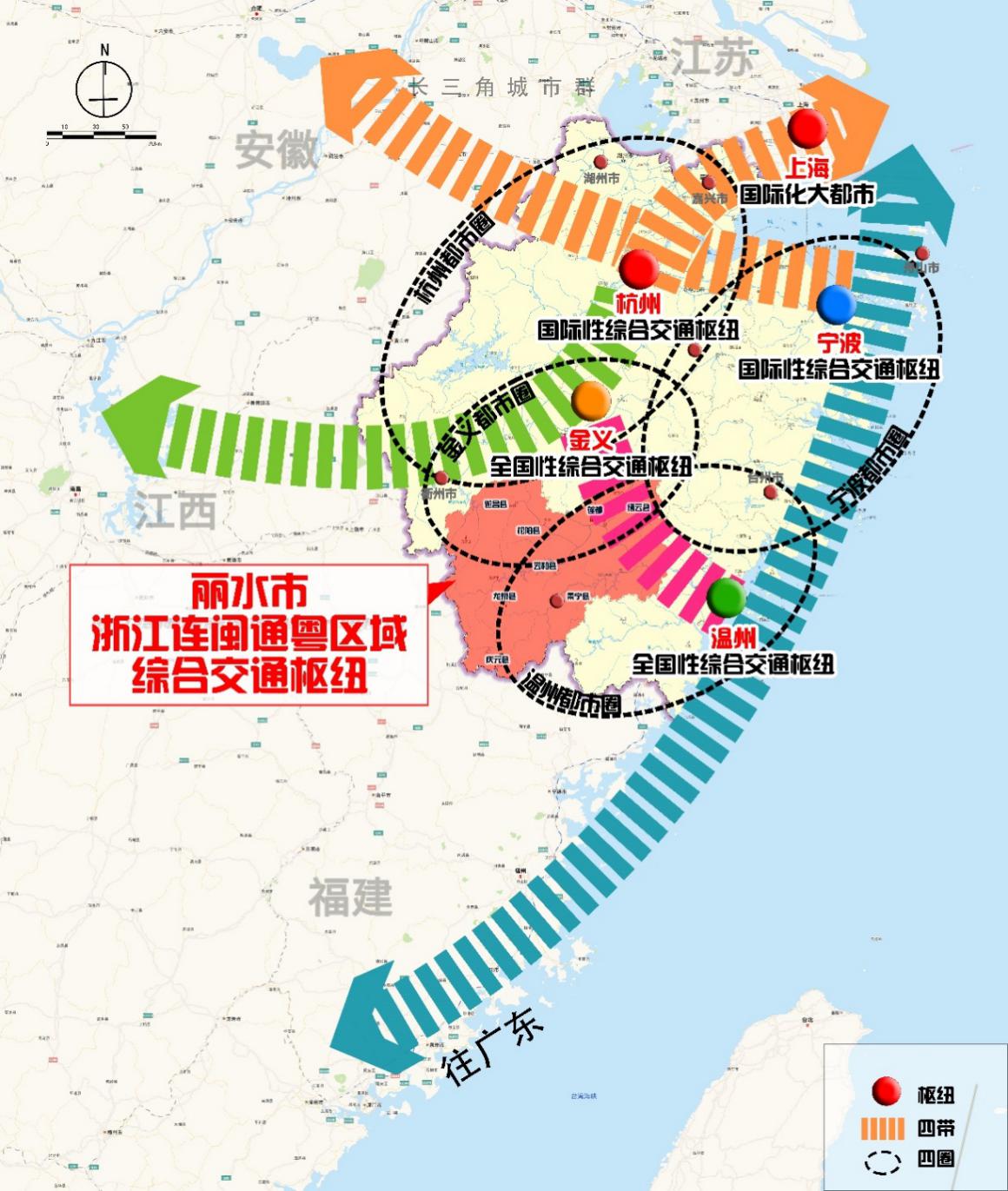 图1.1 丽水市与四大都市区关系协调图强化“一带三区”，构建综合交通网络新格局。“跨山统筹”是集聚发展的战略思想，“一带三区”是空间和生产力布局的战略部署，综合交通网络体系是支撑“一带三区”空间协同、资源要素跨山集聚的基础保障。面向新一轮国土空间优化调整和城乡高水平均衡发展要求，亟待以综合交通为引领，做大做强市域发展核心带，“化零为整”培育形成区域整体优势；做优做美“三区”，推动特色发展。通过构建服务“一带三区”的广覆盖、多联通、高效率的一体化综合交通网络，形成全域综合交通“一张网”，提高中心城区至周边中小城市以及组团之间联通效率，提升丽水中心城市首位度和城乡整体发展能级，发挥交通在推进高水平生态文明建设和高质量经济社会发展中的支撑引领作用，将丽水打造成为高质量绿色交通发展示范区和交通强省创新引领区。（三）需求预测“十四五”时期，丽水市经济发展总体进入趋势性放缓和结构性调整的重要阶段。为应对新常态下的经济社会发展形势，交通运输将加快转变发展方式，进一步优化运输结构，保持一定的增长速度，这将带来交通运输需求总量、客货运输和不同运输方式间结构分布的变化。1、客运需求总量持续提高铁路客运地位正不断上升，铁路客运量从2000年的109万人次增长至2020年的799万人次，在总客运中的占比达34.41%；公路仍是丽水对外交通的主力，公路客运量达1447万人，占比62.32%；水运仍以旅游客运为主，涨幅趋势较缓，占比较小。未来丽水市的区域交通出行、与其他城市间交通出行和城市内部交通出行的总规模继续增长，对出行交通的快速性、便捷性、舒适性等品质要求越来越高，在高铁、客货运铁路、高等级公路不断网络化发展的新格局下，公共旅客运输的分担率将不断提高。随着大花园建设的推进，休闲出行快速增长，近郊区出行增长迅速。表1.2  丽水近年综合交通客运情况图1.2 丽水市历年客运量（万人）铁路旅客运输需求：城际间出行对高铁/城际铁路的运输需求增长快速，未来将会继续保持较高增长率，铁路客运占全社会总客运量的比重也会提高。公路旅客运输需求：在铁路和机场的有力分流下，以及城乡公交一体化发展，公路运输未来主要承担区域旅客运输和高铁/城际通道的补充，未来将呈低速增长状态，占全社会总客运量的比重会有所降低。城市客运出行总量规模继续中速增长，机动化出行距离逐步增长，随着大力实施公交优先发展战略和公交网络覆盖及服务水平的提高，公共交通的出行分担率稳步提高，未来一段时期主要城市公共交通完成的客运量呈中速增长趋势。2、货运需求结构不断优化“十四五”期间，丽水货运需求总量持续增加，货运结构进一步优化。电子商务的快速发展，改变了居民的消费方式和生活方式，改变了产品销售方式和流通模式；冷链运输、农村物流存在巨大增长空间，生鲜产品的品质需求日益提高，农村物流体系将进一步完善；未来一定时期内生活性必需品运输规模基本保持稳定，防疫物资运输需求明显增加。同时多式联运的发展、运输结构的调整等促使货运结构进一步优化。此外，随着瓯江高等级航道、码头基础设施不断完善，水铁联运量（包括散货、集装箱）增长加快。公路货物运输由于适应性强，机动灵活，随着时效性货物、快递业务的较快增长，统计的货运量继续保持较快速增长，但平均运距下降。公路货运量占全社会总货运量比重继续上升。港航货物运输总体占全社会总货运量比重将有所下降。表1.3  丽水近年综合交通货运情况图1.3 丽水市历年货运量（万吨）3、预测结果依据《丽水市国民经济和社会发展第十四个五年规划和二〇三五年远景目标纲要》明确的经济、人口指标等相关指标，预测丽水市2025年的客、货运输量及占比。总体说来，预测“十四五”期间，综合交通旅客运输总量年均增长约5~7%，货物运输总量年均增长约9~11%，随着运输结构的持续优化调整，内河水运和铁路运能进一步发挥，各种方式的运输分担率将更趋合理。表1.4 丽水客货运输量预测表表1.5 丽水2025年分方式客货运输量预测表二、总体思路（一）指导思想以习近平新时代中国特色社会主义思想为指导，深入学习贯彻习近平总书记考察浙江重要讲话精神，坚持交通强国战略总指引，聚焦长三角区域一体化、新时代支持革命老区振兴发展战略、全省“四大”建设、高质量发展建设共同富裕示范区等战略部署，牢牢把握“三地一窗口”定位要求，牢牢把握高质量绿色发展的主线，以浙西南革命精神注魂赋能立根，全面厉行“丽水之干”不动摇，坚定不移走创新实践“绿水青山就是金山银山”理念发展道路，深化交通运输供给侧结构性改革、提高发展质量和综合效益，全力推进传统交通运输转型发展，加快建设基础设施强、运输服务强、生态支撑强、创新动能强、治理能力强的现代化生态综合交通运输体系，为建设大花园最美核心区、交通强省生态样板、共同富裕示范区先行样板奠定坚实基础。（二）基本原则1、外畅内联、多网融合充分发挥长三角区域一体化、海西经济区等多重战略复合优势，加快构建外畅内联、方式多元的综合交通运输体系，继续推进公路网发展完善，强化铁路、水运建设，补足航空发展短板，畅通对外交通通道，加快融入区域发展大格局，打造“一带三区”市域快速联系网络，建设枢纽上的城市。2、红绿融合、快进慢游凸显丽水“红+绿”发展底色，加快贯通“两山”转化通道，以综合交通网络为支撑，完善“快进+慢游+节点衔接”全程旅游交通体系，建设“四沿”美丽经济交通走廊，加快推进基础设施、运输装备绿色化发展，打造交通与生态产业发展深度融合升级版，助力世界生态旅游目的地建设。3、人民满意、优质普惠围绕高质量发展建设共同富裕示范区和市域“一带三区”发展新格局，强化“一带三区”联络主动脉，加快布局全域互联“一张网”，聚焦以人为核心的现代化，打造高效便捷的运输服务体系，满足群众高质量多样化出行需求，加快提升均等化服务水平和效率，重点引导农村客运公交化发展，加快形成农村物流体系，提升服务品质，助推共同富裕。4、创新驱动、强化保障抢抓“新基建”发展机遇，加快实现数字转型、智能升级，谋划丽水智慧美丽公路等新基建发展项目，实现传统交通转型发展弯道超车。立足交通本质安全提升和综合应急能力建设，统筹各种运力资源和交通网络优势，推进丽水构建交通运输综合应急网络体系。（三）规划目标开展综合交通五年攻坚大会战，围绕“12345”发展目标，以交通先行推进跨山统筹，扩大循环总量，构建“一带三区”发展新格局，打造接沪融杭连闽通粤的区域综合交通枢纽，为高质量绿色发展和共同富裕示范区建设提供坚强保障。到2025年，基本形成与丽水市经济社会、产业功能相匹配，与空间布局和生态环境相适应，“安全、便捷、高效、智慧、绿色”的现代综合交通运输体系。构建1大枢纽——接沪融杭连闽通粤的区域综合交通枢纽；力争2大突破——民用航空零突破和县县通铁路；建设3大网络——建设快速交通网（铁路、航空、高速公路）、骨干运输网（普通国道、普通省道、内河水运）、基础服务网（四好农村路、枢纽场站、油气管道、邮政快递、绿道网络）； 形成4个时空圈——建成至国内主要城市3小时航空圈，至杭州、温州、金义都市区1小时高铁圈，中心城区至所辖县（市）县城所在地1小时铁路或高速公路圈，15分钟上高速、30分钟至火车站乡镇占比例大幅提升。5大领域提档升级——实现基础设施网络立体互通、运输服务系统一体高效、绿色生态交通品质优越、交通发展环境智慧平安、行业治理体系高效协同5大领域提档升级。基础设施网络立体互通。统筹铁路、公路、水运、民航、管道、邮政快递等交通方式，全方位形成海陆空联动的大容量、快速度、高效率、优品质的综合立体交通网络。形成“一主多点”的高铁枢纽布局和“两纵两横四联八向”铁路网布局，高速铁路总里程将达到145公里，占丽水市铁路总里程的比例为29%；建成丽水机场，实现民用航空零突破；形成公路五大环线，85%以上乡镇通三级及以上公路，60%以上行政村通双车道公路；以瓯江中上游港航资源为基础，打造丽水“东部物流提升、西部旅游拓展”的江海联运平台；强化天然气管道基础服务网；打造多级综合客货运枢纽体系；培育节点市域全覆盖的邮政快递网；打造“瓯江翡翠绿链”高品质绿道网。运输服务系统一体高效。加快物流基础设施建设，深化快递业资源整合，城乡物流快递节点县级行政区覆盖率和建制村快递物流网点覆盖率100%，提升物流信息化水平。推广“MaaS（出行即服务）”模式，提升枢纽客运服务水平。推进市域城乡公交一体化，力争全市城乡公交一体化率提升至85%。完善货运集疏运体系，积极发展水铁联运，推动货运网络化、智慧化发展。完善交通旅游服务设施，发展旅游班线精品线，创新特色性旅游交通产品。交通发展环境智慧平安。以数字化智能化为引领，推动交通运输行业转型升级。打造综合交通一体化信息平台，推进交通基础设施数字化、谋划一批多元化融合应用场景，构建个性化出行综合服务，加快推动公路智慧化升级，农村公路数字化管理应用，重点营运车辆联网联控上线率达100%。提升交通基础设施本质安全水平，健全安全治理体系，加强安全生产风险防控，明显提升安全应急保障能力，道路交通万车死亡率下降到1.6人/年。绿色生态交通品质优越。围绕碳达峰目标与碳中和愿景，以打造绿色低碳交通为主线，推进运输结构调整，推进清洁能源装备应用，推行绿色出行服务转型，主城区公交车新能源及清洁能源比例达到100%、营运车辆单位周转量能耗下降比例6%。推进交通基础设施生态绿色发展，加强线位资源保护，综合利用通道资源，高效利用原有设施，推进综合供能服务站建设。行业治理体系高效协同。深化交通运输领域改革，推进“最多跑一次”改革提质增效扩面，重点事项一网通办率达100%。深入贯彻执行交通行政执法规范，强化多部门联动执法，建设以信用为基础的新型监管机制，深入实施“人才强交”战略，全面加强干部教育、管理、监督，切实做好人才引进、培养、使用工作，廉洁交通建设成效显著。表2.1  丽水市综合交通运输发展“十四五”规划指标表备注：预期性指标是指符合行业发展要求，力争实现的发展目标；约束性指标是指按照《浙江交通服务高质量发展建设共同富裕示范区专项行动方案》和《丽水市国民经济和社会发展第十四个五年规划和二〇三五年远景目标纲要》要求，重点强调对乡镇、建制村通达性、交通安全、能源消耗等必须完成的指标。三、完善内畅外联的现代综合交通网充分发挥丽水的区位优势，积极谋划建设重大交通基础设施项目，通过铁路直连直通、航空共建共享、水运借势借力，打造水陆空全方位开放的接沪融杭连闽通粤的区域综合交通枢纽，构建长三角与粤港澳大湾区途中的重要交通节点和辐射浙闽赣边际的综合交通枢纽中心。（一）加快构建交通运输主骨架提升“三纵两横”综合通道能级。衔接全省“六纵六横”综合交通网主骨架，强化丽水市“三纵两横”综合运输通道，进一步拓展全面接轨长三角城市群、海西经济区和紧密联接四大都市区全国性综合交通枢纽的通道，加快构建区域综合交通枢纽，通过“大通道”建设联动“大湾区”与温州、金义都市区，提升金丽温交通通道，加快建设沪浙闽广交通通道，强化金衢丽南交通通道，贯通丽金衢交通通道，优化温丽南交通通道，强化畅通跨区域交通运输出入口和跨山统筹，助推诗画浙江大花园建设。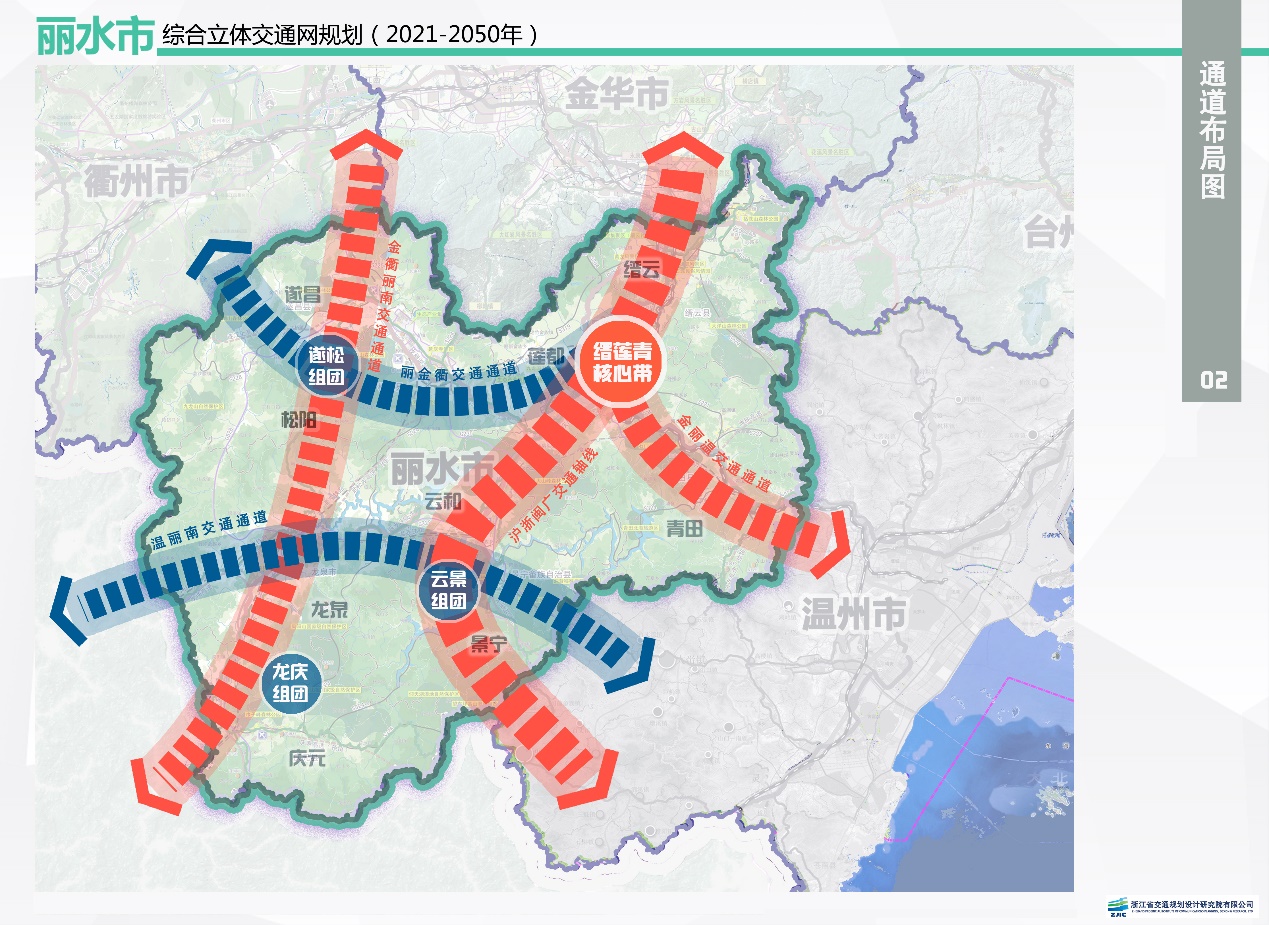 图3.1 丽水市“三纵两横”运输大通道强化“一带三区”交通新轴线。通过构建“一带三区”发展新格局，加强丽水市资源集约利用，推进莲缙青市域发展核心带、遂松乡村振兴聚落区、龙庆经典文创聚落区和云景特色风情聚落区内各种运输方式资源优化配置、协调衔接，以“三纵两横”综合通道为依托，加快构建服务“一带三区”的广覆盖、多联通、高效率的一体化综合交通网络，加强铁路、高速、干线公路的线位统筹和断面空间整合，促进交通由单一向综合、由平面向立体发展，最终构筑“一走廊+四环网”便捷高效骨干网，努力推动丽水打造成为高质量绿色交通发展示范区和交通强省创新引领区。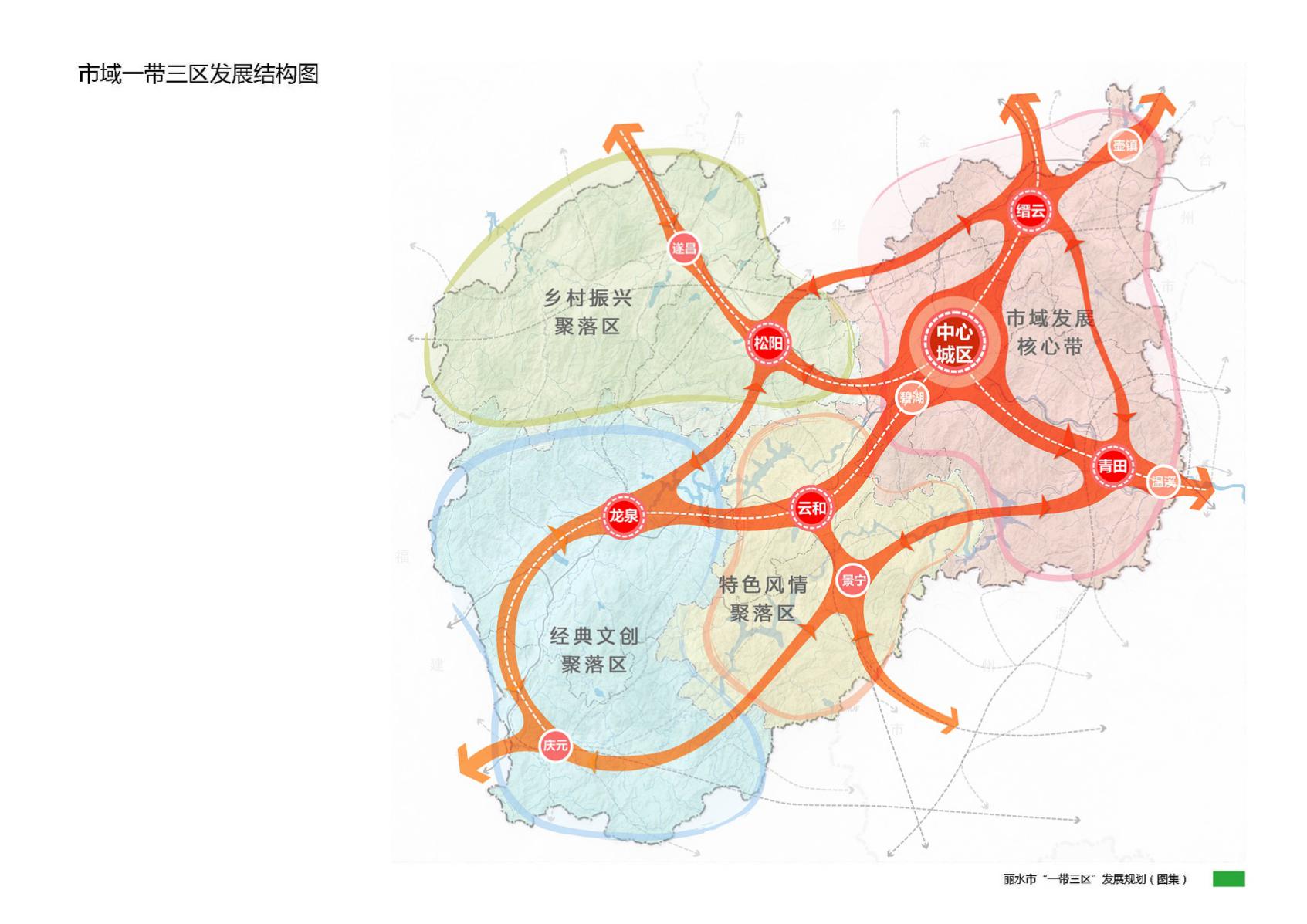 图3.2 丽水市“一带三区图”发展结构图专栏1 “三纵两横”主骨架重点建设项目“三纵”：一纵—金（华）丽（水）温（州）交通通道：重点推进杭丽铁路（义乌至缙云段）、青田至文成高速公路（青田段）、330国道青田温溪至船寮段改建工程等项目。二纵——沪浙闽广交通通道：重点推进丽水经云和至宁德铁路、龙丽温高速公路景宁至文成段(景宁段)、235国道景宁东坑至景泰交界段工程等项目。三纵——衢（州）丽（水）南（平）交通通道：重点推进金龙南铁路、义龙庆高速公路（丽水段）、528国道龙泉西街至小梅段改建工程、528国道遂昌新路湾至石练段改建工程等项目。“两横”：一横——丽（水）金（华）衢（州）交通通道：重点推进衢丽铁路（松阳至丽水段）续建工程、衢丽铁路（衢州至松阳段）工程、235国道松阳至武义段工程、S324温岭至常山公路（原222省道）松阳雅溪口至裕溪段公路改建工程、S324温岭至常山公路遂昌湖山至黄沙腰段工程等项目。二横——温（州）丽（水）南(平)交通通道：重点推进温武吉铁路、G25长深高速（丽龙庆段）龙泉东互通改建工程、322国道龙泉安仁段改建工程等项目。（二）注重建设枢纽上的城市围绕“一核三区、四环八向”总体布局，全面构建接沪融杭连闽通粤的区域综合交通枢纽。“一核”指莲缙青核心带综合枢纽；“三区”指龙庆区块副枢纽、遂松区块副枢纽、云景区块副枢纽；“四环”指莲缙青发展核心带环线、市域环线、浙西南生态共保环线、一带三区普通国道环线；“八向”指杭州（江苏）、宁波、台州、温州、闽北、闽西北、衢州（江西）、金华（安徽）八个主要方向的射线。“十四五”期间，综合客运枢纽以丽水机场、丽水高铁站功能拓展为核心，打造浙南地区重要旅游机场和区域性通用航空基地机场，加快实施水东综合客运枢纽续建工程、缙云综合客运枢纽新建工程，配套建设旅游集散换乘中心，实现公铁无缝换乘。综合货运枢纽以龙泉市交通智慧物流港和浙西南物流中心为重点。打造空公铁、铁公水、江海等联运型货运枢纽，加快推进多式联运发展，促进物流降本增效。加快推进物流园区配套设施建设，增强综合服务功能，合理引导产业空间分工体系，推动枢纽经济高质量发展。（三）一体化推进综合交通九要素建设1、构建高效便捷的铁路系统全面完善铁路客货运网络。“十四五”期间，铁路系统续建新建335公里，计划完成投资约258亿元。至2025年，铁路总里程将达到505公里，其中高快速铁路里程达145公里，占比达29%。形成“两纵两横四联八向”铁路网布局，“两纵”为金（义）温通道和衢宁铁路，“两横”为衢丽铁路、温武吉铁路，“四联”为丽云宁铁路、甬丽铁路、金龙南铁路、丽南铁路，“八向”为杭州方向、宁波方向、温州方向、金华方向、衢州方向、南平方向、武夷山方向、宁德方向，丽水市域内最终将形成“两纵两横、四联八向”的铁路网络布局。 全面完成衢丽铁路（松阳至丽水段）续建工程，开工建设杭丽铁路（义乌至缙云段）、衢丽铁路（衢州至松阳段）、温武吉铁路（丽水段）。积极与东向浙江沿海城市对接，深化开展金龙南铁路、丽水经云和至宁德铁路和甬丽铁路前期研究工作。形成“一主多点”的铁路枢纽布局。“一主”为丽水站，优化丽水站换乘组织，规划建设成集客、货运输于一体、铁路、常规公交、长途客运、旅游客运、出租、私人交通便捷换乘的综合交通枢纽。“多点”为缙云西站、松阳站、龙泉站、云和站等。以将高铁新城打造为“山水之门 双创之核 未来之城”为目标，依托金（义）温通道（既有金丽温铁路和金温货线、杭丽铁路（义乌至缙云段））、衢丽铁路（松阳至丽水段）、衢丽铁路（衢州至松阳段）等铁路干线、金丽温高速、丽龙高速、G330、规划S210等干线公路，以及绕城快速路、主干道等城市道路系统，构建可靠高效率、便捷多通道的内外交通系统。构建广覆盖、多模式、多层次的公共交通网络，形成绿色多方式、畅通可达的内部交通系统。新城核心区内倡导慢行优先，将地面空间留给行人，实现人车分离。专栏2 铁路实施类项目衢丽铁路（松阳至丽水段）续建工程、衢丽铁路（衢州至松阳段）、杭丽铁路（义乌至缙云段）、温武吉铁路（丽水段）、丽水经云和至宁德铁路、遂昌生态旅游轨道交通工程。2、开拓从零突破的航空领域围绕建设“1+4+4+N”通用航空保障体系，即1个兼顾通用航空服务的丽水机场，4个A1级通用机场—龙泉、庆元、松阳、缙云通用机场，4个A2级通用机场—青田、遂昌、景宁、云和通用机场，若干个A3级通用机场和B类通用机场，着力推进通用航空网络建设，实现航空领域从“零”到“有”的突破。“十四五”期间，规划完成投资约41.4亿元，预计新增旅客吞吐能力100万人次、货邮吞吐能力0.4万吨。重点推进丽水机场、龙泉通用机场（一期）、青田直升机停车坪项目续建工程，着力开展云和湖水上机场、庆元县A1通用机场、松阳县通用机场等项目前期研究。优先建成依托丽水机场的综合型航空应急救援中心基地，若干通用航空应急救援起降点；基本实现南北15分钟、全境30分钟全覆盖。建设以丽水机场为核心，以龙泉通用机场为副中心，以庆元、缙云、青田、云和、遂昌、松阳、景宁等通用机场为重要节点的“一主一辅多节点”的航空职业培训基础设施网络，实现航空产业的跨越发展。 专栏3 航空实施类项目丽水机场项目、青田直升机停车坪项目、龙泉通用机场（一期）、庆元县A1通用机场、松阳县通用机场、遂昌县通用机场。3、建设外畅内联的公路网络“十四五”期间，丽水市公路建设计划完成投资525.2亿元，实施项目65个（含高速公路4个、普通国道13个、普通省道19个、重要县道29个），加快形成莲青缙市域发展核心带高速公路环线、国家公园公路环线和南北高速公路大通道、“一带三区”普通国道公路环线、市区公路二环和出海通道、交通微循环等五大环线（通道），推动“一带三区”生产力布局由散到聚、以聚促变，为跨越式发展提供重要支撑。高速公路围绕“四纵三横”高速公路网络布局，加快打造莲青缙市域发展核心带高速公路环线，形成“北承长三角、南接海西区、东通大江海、西连大山河”的快速交通大格局，畅通区域交通主动脉，助推要素力量配置和主体功能区划的统筹优化。“十四五”期间，高速公路实施项目4个，总里程134公里，总投资319.9亿元，计划完成投资约166.2亿元，续建 34公里，新开工约 100 公里，建成首条景区化高速公路示范项目龙丽温高速公路景宁至文成段(景宁段)，完成G25长深高速（丽龙庆段）龙泉东互通、长深高速公路云和赤石互通改建工程，开工建设义龙庆高速公路遂昌至龙泉段。深化开展G25长深高速公路增设丽水机场互通工程、合肥至温州高速公路（缙云段）、青田至文成高速公路（青田段）、义龙庆高速庆元段、景宁至柘荣高速公路、浙闽革命老区国家公园大道和浙西南革命老区出海第二通道前期研究工作。专栏4 高速公路实施类项目龙丽温高速公路景宁至文成段(景宁段)、G25长深高速（丽龙庆段）龙泉东互通改建工程、长深高速公路云和赤石互通改建工程、义龙庆高速公路遂昌至龙泉段。普通国省道普通国道建设以提升网络化水平、优化路网等级结构为重点，优先推进断头路建设和低等级路改造，加快构建“十纵六横”普通国省道干线网，助推区域资源要素的集约配置和产业的集聚发展，断头路和低等级路项目全面开工建设，有效提升二级及以上公路比例。“十四五”期间，普通国道实施类项目13个，总里程266公里，总投资228亿元，计划完成投资约165.5亿元。推进都市区普通国道快速路建设、沿线综合整治、节点平改立等建设，提升通行速度和服务水平。全面建成G330缙云东渡至永康交界段改建工程、G322景宁段改建工程。开工建设G235景宁东坑至景泰交界段工程、G235云和段改建工程。深化开展G235松阳至武义段工程、G330青田船寮至莲都岩泉段改建工程前期研究工作等。 专栏5 普通国道实施类项目322国道（53省道）龙泉八都至上垟段改建工程、330国道缙云东渡至永康交界段改建工程、330国道丽水塔下至腊口段改建工程（青田段）、330国道丽水塔下至腊口段改建工程（莲都段）、322国道景宁段改建工程、235国道松阳段改建工程、528国道遂昌新路湾至石练段改建工程、235国道云和段改建工程、330国道青田温溪至船寮段改建工程、322国道龙泉安仁段改建工程、528国道龙泉西街至小梅段改建工程、235国道景宁东坑至景泰交界段工程、322国道云和后山至麻垟段改建工程等。 “十四五”期间，普通省道建设以低等级路段、待贯通路段为重点，实施类项目建设规模总里程为308.3公里，总投资191.7亿元，计划完成投资约93.5亿元，重点建成奉化至庆元公路庆元县银屏山隧道工程、缙云县壶镇姓汪至里隆段改建（原35省道）等工程。深化开展奉化至庆元公路龙泉塔石至龙南段等工程前期研究工作。专栏6 普通省道实施类项目奉化至庆元公路松阳县水南至枫坪段工程、洞头至庆元公路青田北岸至湖边段改建工程、奉化至庆元公路庆元县银屏山隧道工程、奉化至庆元公路龙泉下庄儿至兰头段工程、仙居至景宁公路缙云舒洪至船埠头段改建工程、兰溪至龙泉公路龙泉上垟岙隧道及接线工程（原227省道）、椒江至武义公路缙云县壶镇姓汪至里隆段改建工程（原35省道）、温岭至常山公路遂昌湖山至黄沙腰段工程、洞头至庆元公路庆元万年隧道工程、临安至苍南公路莲都武义界至联城段改建工程、桐乡至洞头公路缙云县大洋环湖至前村段改建工程、安吉至龙港公路青田船寮至高湖段公路工程、温岭至常山公路莲都堰头至魏村段公路改建工程（原222省道）、常山公路松阳雅溪口至裕溪段公路改建工程（原222省道）、洞头至庆元公路景宁九龙至红星段改建工程、仙居至景宁公路云和局村至大徐段工程（原328省道）、仙居至景宁公路云和规溪亭至朱村口段工程（原328省道）、奉化至庆元公路龙泉屋后岗至下庄儿段工程等。四好农村路“十四五”期，计划通过延伸农村公路通达深度，提升农村公路服务水平，加强偏远乡镇、村庄、库区等农村公路建设，提升农村公路网通达水平，提高农村公路建设标准，应用推广《大花园（国家公园）公路建设规范》地方标准，促进农村公路高质量建设、高水平等级提升改造。“十四五”期间，计划完成465.7公里低等级路段、待贯通路段新改建，总投资约78.9亿元，计划投资约48亿元，重点建成云和县云龙公路（新殿垟至龙门段）改建工程、莲都区洪渡互通至黄村农村道路改造提升工程等。深化开展石郎线改造提升工程、遂昌县小金线新路湾至庄山段改建工程等项目前期研究工作。“十四五”期，计划完成全市乡村道改建、农村公路安防、路面维修、危桥隧改造等项目，计划投资约52亿元。专栏7 “四好农村路” 实施类项目遂昌县大桥至洋浩公路工程、云和县云龙公路（新殿垟至龙门段）改建工程、丽水市莲都区北埠至堰后农村道路改造提升工程、村沈线（梧桐口-武溪）公路提升改造工程、青田腊口武垟至北坑段公路工程、莲都区洪渡互通至黄村农村道路改造提升工程（仙渡至黄村段）、青田县祯埠岭下至祯旺公路改建工程、青田县湖口头至朱山公路提升改造工程、庆元县枫曹线改建工程、庆元县柏渡口至朱黄至中济段改建工程、社后大桥至塔下公路（环站路）工程、莲都区丽龙高速公路南山互通至丽新建设工程二期、丽武公路至老竹中学公路工程、老竹中学至东西岩公路工程、青田县腊口陈山埠至舒桥段提升改造工程、九龙大桥至桃碧线连接线工程、遂昌县新湖山大桥建设工程、龙泉市屏南至查田公路工程、丽武公路至东西岩公路工程（老竹中学段连接线）、青田方山至齐云山公路工程、莲都区桃碧线（碧湖至下圳段）提升改造工程、黄安线提升改造工程、云和县局龙线改建工程、瓯海泽雅至青田油竹段公路工程、安豫线提升改造工程、西独线提升改造工程、梅岐至桂远公路、景宁白鹤至大漈公路、溪口大桥复建工程、林源至隆宫、下滩至上余二期、百丈至大毛岙至炉下至旨村、转水村至冯家山等工程。4、创新提速发展的内河水运以瓯江中上游港航资源为基础，打造丽水“东部物流提升、西部旅游拓展”的江海联运平台，形成港口、航运、物流、旅游联动发展的“一带两核七区”的总体发展布局。打造千吨级航道网络，初步形成“畅通高效、功能完善、绿色经济、美丽智慧”的现代化内河水运体系，上游库区以美丽航道为抓手，围绕山水诗路打造美丽渡口，注重老库区公共服务提升。“十四五”期间，丽水内河水运计划完成总投资约0.72亿元，内河港口完成投资约8.3亿元，陆岛码头完成投资约0.22亿元，全市500吨级专业泊位达到15个、1000吨级专业化泊位达到7个。以瓯江航道为龙头推进内河航道发展，重点建设瓯江航道青田外雄电站至船寮大桥段修复工程、遂昌美丽航道、瓯江龙泉段美丽航道、景宁千峡湖库区美丽生态交旅融合航道；创建青田温溪港提升改造工程、青田港头港区工程、青田腊口港区工程、青田船寮港区工程；金头会渡口提升改造工程，塘底湾码头提升改造工程，新增杨梅岭码头，形成功能完善、能力适度、分工合理、竞争有序、辐射全域的内河港口运输体系。专栏8 内河水运实施类项目瓯江航道青田外雄电站至船寮大桥段修复工程、遂昌美丽航道创建、瓯江龙泉段美丽航道创建、景宁千峡湖库区美丽生态交旅融合航道。青田温溪港提升改造工程、青田港头港区工程、青田腊口港区工程、青田船寮港区工程。金头会渡口提升改造工程、塘底湾码头提升改造工程、杨梅岭码头。5、强化普惠广泛的天然气管道服务网“十四五”期间，加快推进天然气管网基础设施建设，按需适时推进庆元支线（龙泉-庆元）管道工程、文成支线（云和-景宁-文成）管道工程建设，努力打造丽水市“两纵一横”的现代天然气管网系统，力争油气管道里程达400km。6、完善高品质综合交通枢纽场站按照客运零距离换乘和货运无缝衔接的方针，积极支持铁路客运能力和效率提升，加快构建多级综合客、货运枢纽体系，提升联程联运和多式联运水平。创新客运服务，全面提升旅客出行体验。探索创新经营机制，鼓励客运企业利用客运站平台组织开行包车客运，鼓励企业发展城区通勤车运输等新兴服务业态，创新客运班车、包车经营方式，提供多样化服务。“十四五”期间，计划建设客运枢纽、换乘中心等项目共11个，总投资约145.6亿元，计划投资约63.7亿元，预备类项目共12个，总投资89.2亿元。综合交通枢纽重点建成缙云综合客运枢纽和丽水水东综合客运枢纽，普通客运站重点建成壶镇综合客运站、龙泉市旅游集散换乘中心，着力开展大桥村综合客运站、石练镇综合客运站项目前期研究。专栏9 综合交通枢纽实施类项目丽水水东综合客运枢纽、水东铁路综合客运枢纽（不含水东综合客运枢纽）、浙西南战略物资仓储物流基地、缙云综合客运枢纽、丽水东西岩客运综合交通枢纽、龙泉市旅游集散换乘中心、壶镇综合客运站、龙泉市交通物流快递服务中心、龙泉市交通智慧物流港、浙西南公铁物流中心、青田县中部组团交通运输综合站。7、培育畅达国际，普惠城乡的邮政快递网基于丽水市地理区位、交通条件、产业分布等因素，结合丽水城市和产业发展趋势，构建邮政快递“一核三辅多点”发展格局。“一核”是丽水快递物流集聚发展的动力核心，主要依托高速公路入城口、产业园区及物流园区，承担与发挥丽水内外的快递集散分拣处理、仓配一体化、现代供应链等服务功能，带动关联产业布局。引导主要快递物流企业周边集聚，形成日处理量200万件以上的处理能力。“三辅”重点在青田县、龙泉市、缙云县建设3个县域快递物流集聚区，协同产业布局。“多点”各县（市、区）结合邮政快递需求和发展基础，结合交通枢纽、产业基地等关键因素科学布局节点，承担区域集散功能，同时紧密对接市级枢纽，实现互联互通，形成节点市域全覆盖的空间布局。到2025年，全市邮政快递行业业务收入达25亿元，占地方经济总量的比重1.4%以上。快递业务收入超过20亿元，快递与包裹量超过3亿件，支撑网络零售额超过100亿元，带动农产品销售额超过1亿元。专栏10 邮政快递网实施类项目“快递进村”工程——“十四五”期间，加快建设农村电商快递服务站点建设，建成站点超过1000个，实现快递服务全面进村。“快递出海”工程——融入长三角通关一体化，实现通关便利化，探索“产地展销、展贸联动、以展带销、以销带产”的循环发展模式。“快递进厂”工程——到2025年，形成一批快递与制造业协同发展示范项目，评选一批效益显著、质量卓越、带动效应突出的典型园区和典型项目，总结推广协同发展经验。8、打造“瓯江翡翠绿链”的绿道网以“一主四支”水系为骨干，整合两侧1km范围内自然公园、历史人物遗产等多类型资源，布局瓯江绿道主线，通过瓯江干流串接整合龙泉、云和、莲都、青田 4 个县市区沿岸绿道及资源，通过支流发散串接整合松阳、遂昌、缙云、景宁、庆元 5 县沿岸绿道及资源，形成瓯江大花园绿道全市一盘棋格局，创建由“瓯江流域绿道主线+县市精品线（特色支线）”构成的“瓯江翡翠绿链”绿道网络布局。“十四五”期间，完成大花园瓯江绿道投资54.5亿元，建成绿道1831公里。其中，新建绿道671公里，提升绿道1160公里，形成集“吃住行游购娱”于一体的“慢游”交通网络，结合沿线景观风貌和旅游资源，打造具有通达、游憩、体验、运动、健身、文化、教育等复合功能的主题线路，并根据需求增设自行车道、步道等慢行设施。打造为丽水城市“新名片”，力争成为展示浙江生态绿道建设的“窗口”。重点打造古堰画乡至缙云仙都、环云和湖、环百山祖国家公园等绿道风情线，创新绿道建设机制，出台大花园瓯江绿道2.0版建设标准体系，形成可复制可推广的项目、标准和制度，引领全省绿道建设。积极与上级绿道主管部门对接，力争上升为省级绿道建设标准体系，在全省绿道建设中推广应用，并探索推出国家公园体系中绿道建设标准。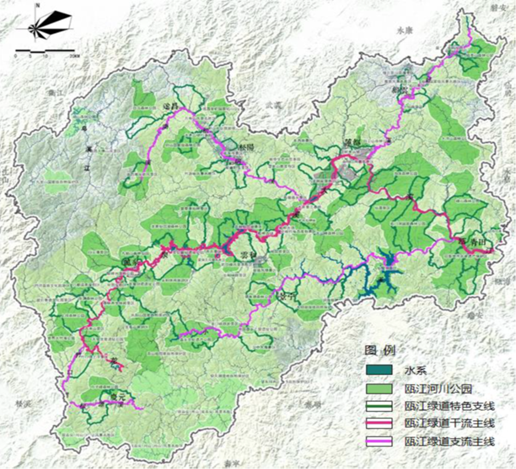 图3-4 丽水市绿道网慢游系统（四）注重基础设施提质增效交通运输网络高效畅通。提高快速化通道覆盖范围。充分发挥既有铁路运能，积极推进关键节点建设改造，加快谋划建设与周边主要城市市域铁路。创新探索重点区域内、旅游景区与枢纽间BRT等中运量公共交通项目；充分利用既有高速公路路网作用，大力推进重点区域纳入高速公路覆盖范围，推进重点项目，打通关键节点。推进城市城乡衔接，打破城市城乡二元化发展格局。全面提高城乡公交一体化水平，积极推进城市公交向城乡结合地区延伸。深化普通国省道“提速、提标、提质”，农村公路高标准建设。运输服务品质提升。优化枢纽场站设施布局，提升枢纽客运服务水平。优化旅客在枢纽内进出站、中转换乘流程，完善枢纽内标识标牌、导向指示设施配套，推广智能化检查设备应用，缩短枢纽换乘时间。加强枢纽场站、运输工具无障碍设施建设，积极向老年人、残疾人推广预约式、一键式无障碍出行服务。提高公路养护管理水平，加大资金投入力度，加快推进养护新技术、新材料实践，保持公路设施良好的技术状况。合理规范标志标线，增强交通诱导服务功能。优化联网收费系统，提高ETC通行效率。对航道进行标准化专项养护，建设美丽航道。四、强化交通对重大战略支撑引领（一）更好服务长三角一体化着力提升省际、市际互联互通水平。加快建设沪浙闽广交通轴线，金丽温和丽金衢交通通道，强化丽水和金华、温州、衢州的协调联动，加强丽水与长三角中心城市的连接，畅通跨区域交通运输出入口和跨山统筹，新增省际、市际接口6个（铁路4个，高速公路2个），总数达12个，实现丽水至长三角城市群客运2小时互通。着力构建高质量一体化公路体系。充分发挥公路的通达作用，实现对外高效畅达、内部便捷绿色、管理整合高效，和长三角公路网有机衔接，为推进长三角高质量一体化发展提供有力支撑。共同推进运输服务管理一体化。加快推进毗邻地区客运线路公交化改造，推动长三角地区联网售票一网通，交通“一卡（码）”通。深化推进长三角综合交通运输信息共享，联动推进超限治理、污染防治等工作。（二）高水平支撑“四大建设”高水平支撑大湾区、大花园建设。重点推进丽水加快融入全国高快速公路网，完善山区快捷通道网络，提升内部交通网络微循环。全面推进美丽交通网络建设，谋划建设浙西南景区化高速公路，推动公路与体育、旅游、文化、产业等方面的融合，打造特色鲜明的绿道网、景观带、致富线，通过示范工程打造全域美丽经济交通走廊升级版，服务四条诗路文化带。高水平支撑大通道建设。着力构建美丽通道，完善浙西南交通网络，提升丽水快速接轨杭州的能力，支撑浙西南生态旅游带发展，完善通景交通网络，谋划新建杭丽高铁，加快补齐大花园通道短板，实现丽水至杭州1小时交通圈，加快建设景文高速公路，形成杭新景—龙丽温—甬台温—杭甬的高速大回线，打造贯通全省的景区化高速公路。高水平支撑大都市区建设。构建快捷高效的对接金义都市区和温州都市区通道，融入都市区建设，完善枢纽场站布局，优化城区交通组织，发展未来智能交通。实施衢丽花园城市群交通互联行动，加快推进衢丽铁路（衢州至松阳段）、丽水机场、遂昌松阳通用机场等项目，加强衢丽城市间交通联系，加强与四大都市区连接。谋划区域型高速铁路、城际铁路、都市区城市轨道延伸项目，争取融入轨道上的都市区。（三）全面助推共同富裕加快提升山区交通发展水平。以加快发展县和革命老区为重点，加快推进城乡基础设施互联互通，以主干道为骨架，提升公路干线路网密度，打通高速公路跨省连接断头路，提高高速公路对镇（乡）的覆盖，强化公路网络的连接和通达能力，构建富民惠民的农村公路网，提高普通国省道二级及以上公路比例，乡镇通三级及以上公路比例和建制村通双车道比例。加快推进杭丽铁路（义乌至缙云段）、温武吉铁路、衢丽铁路（衢州至松阳段）开工建设，将丽水经云和至宁德铁路纳入国家规划。推进丽水青田腊口和瓯江内河航道建设，提高海河直达运输能力和效率。加快丽水机场新改建，推进松阳、遂昌等通用航空机场前期工作，建设丽水通用航空应急救援体系。加快浙西南革命老区“跨山统筹”一体化发展。加快革命老区接轨融入都市区经济，提升区域中心城市能级，提高丽水市区首位度，强化丽水和衢州、温州等浙西南山区的市际通道建设，加快衢丽交通一体化发展，强化对外联通和开放发展，推动浙西南紧密融合及与周边省份高效联动，强化省际边界地区的核心引领作用，推动浙闽边区域交通一体化，强化丽水地区与海西交通互联互通。推动城乡交通运输服务一体化。服务乡村振兴，聚焦交通运输基本公共服务普惠共享，全面完善丽水市域城乡客运网点，实施农村客运公交化改造，创新区域经营、预约响应等服务模式，探索发展“镇村公交”，到“十四五”期末全域城乡公交一体化改造完成率达85%，全市城乡运输一体化发展5A级县市增加至7个；完善三级农村物流服务网络，实现建制村物流（快递）服务全覆盖，创新农产品物流经营模式，深化产销运合作；统筹推进农村客货邮融合发展，探索区域共同配送、客运班车带货等模式。（四）有力支撑“一带三区”战略布局优化对外综合交通通道。加快丽水机场建设，完善机场配套设施建设，发挥机场带动效应，建设空港经济区，打造丽水绿色空港门户。构建对外铁路大通道。加快推进衢丽铁路（松阳至丽水段）建设，加快衢丽铁路（衢州至松阳段）、杭丽铁路（义乌至缙云段）、温武吉铁路开工建设，实现融入杭州一小时交通圈，两小时接入长三角核心城市。构建高速公路三环线。加快补齐“一带三区”快速交通短板，构建“一带三区”市域高速公路三条环线。建设全域畅行交通体系。以交通为先导，加快谋划一批重大工程项目，加快破除山区闭塞与阻隔，夯实“一带三区”发展基础。构建一体化的市域公路网。加密高速路网和普通国省道网，加快形成覆盖“一带三区”主要城镇和产业集聚区域的普通干线路网，构建串联各县（市、区）与重要旅游资源的特色交通体系。优化交通枢纽和物流网络布局。联通内外交通网络，加强多种交通方式快捷换乘。构建丽水机场——腊口港区“公、铁、水、空”多式联运、辐射全市的综合交通主枢纽，建设形成松阳-遂昌、龙泉、景宁-云和三个市域北部、西部和中部综合交通次枢纽。加强与杭州、宁波、金义、温州四大交通枢纽城市连接，打造内联大都市区外接赣闽粤的区域综合交通枢纽城市。依托公路、铁路、港口和机场货运枢纽等重要的物流集散节点，加快建设综合型和集散枢纽型的物流中心，加强县、乡、村三级邮政快递物流体系建设，构建科学现代综合物流体系。五、深耕促进双循环的现代运输服务体系（一）打造经济高效、协调发展的现代物流体系构建科学现代的综合物流体系。“十四五”时期，在充分考虑丽水的地理位置、经济发展特点以及货品类别等要素基础上，结合利用既有的资源，逐步形成布局合理、配置高效、功能完善具有丽水本土特色的现代物流体系。聚焦服务区域工业化、市场化、城市化和新农村建设，围绕“一体两翼”丽水整体物流空间布局，重点培育物流枢纽，重点建设物流园区，大力发展物流中心和配送中心，构建以物流枢纽为核心、物流园区为骨干、物流中心和配送中心为基础的物流立体网络体系，建成以公铁水空联运为骨架，铁路网、公路网、瓯江航道、航空网为基础，以物流枢纽、园区、中心为节点，有效衔接各种运输方式的现代道路货运系统，提升现代物流体系综合能力。加快物流基础设施建设。积极打造物流节点基础设施建设，整合公路、铁路、水运、航空等运输站场资源，强化公铁联运、空陆联运、水陆联运运输节点干线建设。加快建设综合型和集散枢纽型的物流中心，逐步建立和完善商品集散、检验、商检报关、中转、配送、货运代理、流通加工、信息服务、物流咨询、商品展示、电子商务等服务功能，实现物流在货运枢纽的合理组织和高效集散。推动多种运输方式的货运交通枢纽建设，在丽水火车站东侧至腊口区块建立丽水市公铁水联运物流枢纽，使其成为高标准、高水平的为大宗水运货物提供中转的临港物流枢纽，实现“货运无缝衔接”。加快物流仓储设施建设，“十四五”时期对全市6个货运站、76个乡镇运输服务站以及2204个村级物流服务网点升级改造，重点对具有共同配送功能的城乡货运节点改造。加大资金、土地、税收等政策扶持力度，加快整合土地和物流资源，结合丽水产业发展优势，重点谋划腊口区块、富岭综合区块建设大型现代化物流仓储基地，提升仓储配套设施集聚规模，改善物流整体服务水平。深化快递业资源整合，提速“最后一公里”。进一步推进“快递进村”、“快递进厂”工程，引导快递企业资源集约共享，逐步实现城乡物流快递节点县级行政区覆盖率100%，建制村快递物流网点覆盖率100%。积极探索各类末端配送模式，鼓励货运物流企业开展共同配送、集中配送、夜间配送，创新推广“公共派送+智能服务”配送，即时配送、无接触物流配送等服务模式。优化农村物流配送服务体系，加快农村物流网络节点建设，努力实现农村物流网络节点多站合一、资源共享。鼓励发展“互联网+农村物流”，依托农村电商平台，打造线上线下一体化农村物流新模式。加快提升丽水物流信息化水平。加快数字化物流设施建设，推动港口码头、货运场站、物流园区、物流中心等智慧化改造。创新云计算、大数据、人工智能和区块链等先进技术在物流领域的应用，结合共享经济新理念和人工智能新技术，推动智慧物流新模式、新业态和新服务发展。培育发展航空货运、高铁快运，推广云仓、共享集装箱、共享托盘等共享物流新模式。开展物流标准化示范建设，加大国家物流标准的推广与执行力度，加快物流软件、智能装备、作业流程、服务流程、管理制度等标准的推广应用，全面提升物流业标准化发展水平。培育本地现代化物流企业。推动物流企业做大做强，坚持市场化、产业化、社会化的方向，坚持培育与引进相结合，通过税收优惠、融资支持等一系列优惠政策，整合重组，招商引资等多渠道，扶持壮大一批本地现代化物流企业。鼓励运输、仓储等传统物流企业向上下游延伸服务，推进物流业与其他产业融合发展。（二）打造高品质、一体化的客运服务体系打造层次清晰、设施完备的立体出行体系。构建高效便捷、无缝衔接、功能互补、覆盖充分的新型立体出行网络，强化各枢纽节点的衔接和便捷转换，精准服务不同层次的出行需求。依托丽水通用机场，打造成为具有百万级吞吐能力的浙闽赣三省边际航空枢纽，到2023年开通至北京、上海、深圳、广州、成都等城市航班，覆盖丽水与京津冀地区、粤港澳大湾区、成渝城市群主要市间的快速商务出行需求，到2025年，国内省会级通航城市达15个。依托金丽温铁路、温武吉铁路、杭丽铁路（义乌至缙云段），努力实现“县县通铁路，基本通高铁”目标，推动丽水高铁时空圈提档升级，加密丽水至长三角、海西经济区主要城市动车直达班次，强化与长江中游城市群，成渝城市群、中部城市群的互动衔接。依托城际铁路网，高速公路网，市域普通干线公路网，开通市域范围内跨区县城际公交，实现市域各县（市、区）所在地间1小时铁路及高速公路圈。打造全域一体化、高效衔接的客运枢纽服务。“十四五”时期着力打造丽水高铁站、丽水机场为核心的地区综合客运枢纽站，强化以“莲缙青”综合交通枢纽为主的全域一体化枢纽布局，加强综合枢纽铁路、公路、公共交通一体化。加强枢纽内各种交通方式一体化衔接。以“一体化、零换乘”理念一体化统筹布局、设计、建设，优化客运枢纽空间布局，逐步实现综合交通枢纽快速换乘。推广“MaaS”（出行即服务）的模式，全面提升枢纽客运服务水平。优化旅客在枢纽内进出站、中转换乘流程，完善枢纽内标识标牌、导向指示设施配套，推广智能化检查设备应用。大力发展联乘运输，开展空铁、公铁等联程运输服务，积极参与长三角地区联网售票一网通、交通一卡通，推进“一条龙”联程运输服务。优化不同运输方式运行组织和时刻表，提高旅客换乘效率。发展智慧化、均等化公共交通服务。全面推行全域城乡公交一体化，大力推进和完善以县城为中心的城乡一体化公交网络，构建“干线+支线+微线”三级公交网络，加快中心城区与经济开发区、碧湖田园新城间的BRT快速公交建设，提升公交都市服务面貌。编制《丽水市全域客运一体化专项规划》，积极引导传统客运行业转型升级，推动跨县客运班线逐步向城际公交、定制化班线转型。加快对莲都区至青田、缙云、景宁、松阳、云和五个毗邻县城际客运公交化改造，加大县城公交线网向镇（乡）、主要居民集散区的延伸。推进通村客运加密提质、客货邮融合，推广城乡客运公交化运营模式，对全市142个乡镇的180条客运班线进行公交化改造，到“十四五”期末全域城乡公交一体化改造完成率达到85%，全市城乡运输一体化发展5A级县市增加至7个，城市公共交通机动化出行分担率提升至38%以上。鼓励发展跨县区的共享出行服务，打造一批 “帮邦行”等模式的共享出行服务品牌。加快完善公交基础设施建设，保障公交路权。推动公交专用道、公交中途站、公交专用信号机、公交首末站等公交专用设施建设，到2025年实现主要城区公交站点500米覆盖率100%，公交站点300米覆盖率75%以上。城区、城乡主要站点逐步引入电子智能化公交站牌，实现车辆到站等候报时、车辆到站提示、交通引导等信息功能。加强镇（乡）运输服务站、村客运站点以及沿线简易站等基础设施建设，完善站点布局。加快推动农村客运规范化信息化，保障乡村出行服务。进一步巩固建制村客车村村通成果，健全农村客运长效运营机制，推进城乡客运一体化发展。加强农村客运信息化建设，到2025年实现全市农村客车GPS定位系统100%接入，农村客运线路线100%线上查询。对于出行需求较小且相对分散的农村地区，组织开展预约式、定制式公交。积极探索开行节日、赶集等固定或非固定班次等特色农村公交线路，提高农村客运运营组织化水平和服务水平。（三）打造内畅外通、区域辐射的货运集疏运体系积极拓展江海联运，推进内河水运复兴。编制《丽水—青田港强港建设方案》，建设完成腊口港区一期、船寮港区、港头港区等项目，推动丽水综合服务区、下白浦服务区等工程建设，高标准建成瓯江航道，到2025年全市500吨级专业化泊位达13个，1000吨级专业化泊位达7个，全市高等级航道养护达标率实现100%。新建市区至温州内河四级航道建设，改造提升出海通道；青田港区重点建设形成瓯江内的温溪、鹤城、港头三个大型核心港区及滩坑水库交通港区。提升温溪“海河联运枢纽港”提升港口对区域的辐射能力，以温州港为跳板的浙西南区域出海大通道，打通与宁波港、台州港、义乌陆港的物流通道，加强与长三角、海西经济区等主要港口的对接，促进依托海洋，临港、临水的大型工业企业向丽水腹地延伸。完善集疏运铁路网络，积极发展水铁联运。加快建设港区铁路集疏运网络体系，将腊口港打造成“公铁水多式联运枢纽港”，结合金丽温铁路和金温货线、衢丽铁路（松阳至丽水段）、衢丽铁路（衢州至松阳段）等建设，加快谋划建设和完善海口港区、水阁货物港区、腊口港区等港区后方物流园区内客货运铁路支线，积极探索多式联运港区建设可行性。积极倡导高铁和水运联运的旅游运输方式，发挥水上旅游兼顾旅游观光、休闲养生、娱乐享受等功能优势，与铁路旅游优势互补，打通市域及温州地区进出瓯江沿线旅游景点的快速通道。加快道路货运集约高效发展。积极引导货运企业走质量、经济、高效、环保的发展道路。完善运营模式与机制保障，形成港口、铁路、物流公司、船公司多部门相统一的组织协调机制，实现一体化发展。鼓励网络货运平台创新发展，用好我市作为全省第一张“网络货运”道路运输经营许可证，力争在“十四五”时期入驻企业达5万家以上，入驻货车达10万辆以上，推动全市货运网络化、智慧化发展。（四）推动高品质交旅融合发展构建“快进慢游”旅游交通网。依托高速铁路、高等级公路、四好农村路等构建“快进”交通网络，提高旅游目的地的通达性和便捷性，实现游客远距离快速进出目的地。健全重点旅游景区交通集散体系，加快干线公路与景区公路连接线以及相邻区域景区之间公路建设，在有条件的地区形成旅游环线。建设“瓯江翡翠绿链”绿道网络布局，形成集“吃住行游购娱”于一体的“慢游”交通网络。完善交通旅游服务设施。将丽水市高等级旅游景区、全域旅游专车和全域慢行系统进行有机的融合，为往来游客提供便捷、快速、优惠的旅游服务、顺应现代社会需求的旅游体验，增加游客过夜率及复游率。发展旅游班线精品线，开辟旅游景区+班线客运精品旅游线路，实行“车票+景区门票+宾馆”智慧型多元化服务，新建一级驿站2处、二级驿站15处。为丽水市打造完善的旅游交通系统，提升沿线公共服务，完善沿线观景平台、停车场、自行车道及公共厕所等服务设施，加强应急抢险救援等公共服务。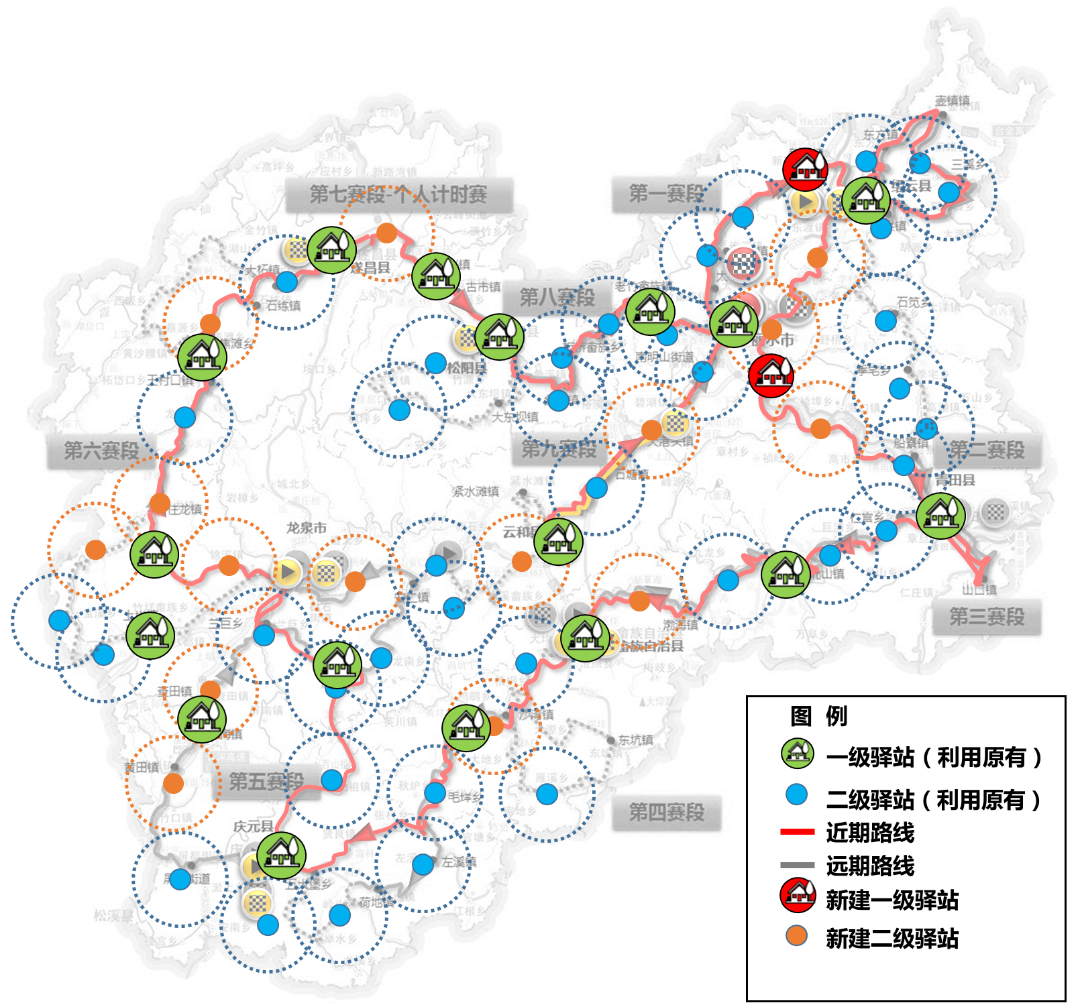 图5.1 丽水市交通服务设施示意图打造环丽水公路自行车赛道。依托丽水山、水、空气、地势等优点，呈现最美、最具竞技性的公路自行车赛事，打造属于丽水的康养旅游示范性IP。环丽水公路自行车赛，到 2022年计划投资25亿元，创建专业赛道965公里，创建推广赛道881公里，到2030年计划投资45亿元，专业赛道全面创建完成，全程共计1064公里，创建推广赛道达2785公里。最终形成“一场全球瞩目的公路自行车赛事·一条国际水准的公路自行车赛道·一个国际知名、享誉国内的品牌·一个浙江省休闲旅游的新型示范”的赛事目标。创新特色性旅游交通产品。按照景观优美、体验性强、带动性大等要求，结合5A、4A旅游景区景点、旅游风景道等建设，加强沿线生态资源环境保护、汽车露营地、绿道系统等规划建设。开发水上旅游产品。在南明湖、千峡湖、云和湖等水域发展游艇等水上旅游产品，增加游轮旅游航线，加强水上旅游线路及水上旅游公共服务设施建设。结合丽水民用航空重点任务开发低空旅游线路，开发空中游览、航空体验、航空运动等航空旅游产品。深化运游协同化发展。不断深化农村渡运公交化改革，全市推行农村渡口渡船码头灾毁保险机制，推进鹤口、绿草、温州寮、沈坑、小粗、岭里、王湾等渡埠改造，至“十四五”期末实现美丽渡口、美丽渡船全覆盖。打造以瓯江精品为主的水上运游精品线路，开通中闲区水上客运精品航线、青田太鹤湖水上旅游精品航线、千峡湖水上旅游精品航线、瓯江上游古丝绸瓷器文化精品航线、云和湖水上旅游精品航线等多条水上精品航线，规划在瓯江龙泉段、瓯江云和段、瓯江丽水市辖区段、瓯江青田段、千峡湖和乌溪江水库遂昌库区设置27处游艇码头。六、深层次布局智慧交通建设交通运输数字化改革是走向现代化的重要途径，是交通运输行业转型升级的重要手段。“十四五”时期丽水将统筹运用数字化技术、数字化思维、数字化认知，重点围绕建设“1+5+X”的丽水市交通数字化改革总体应用架构，“1”是全面应用省、市一体化智能化公共数据平台，根据丽水市交通运输领域需求实际，建设一个统一的交通行业数据仓。“5”是围绕丽水市党政智治、数字政府、数字经济、数字社会、数字法治五大综合应用，“X”是在全面推进的基础上，围绕重大任务进行重点突破，不断迭代升级，培育有丽水交通特色的集成应用。（一）打造综合交通一体化信息平台，提升交通治理能力加快构建丽水生态智慧交通系统平台。依托丽水市“花园云（城市大脑）”系统，统筹交通运输执法指挥中心平台、出租车管理平台、公交运行监测平台，加快形成交通管理智控“一张网”。围绕数字驾驶舱项目当中“交通便民”、“交通基础设施”和“交通治堵”三个专题的整体开发制作、数据交互。交通治堵相关的实时数据由业务系统通过接口直接推送到市大数据局公共数据平台，其余数据全部通过“数据直报平台”上报。驾驶舱页面相关的所有数据，包括专题卡片、指标数值、指标卡片等与市大数据局公共数据平台系统对接，通过公共数据平台接口自动提取、更新、展示完善行业监管应用，做好与港航管理中心、公路运输管理中心、交通工程管理中心、综合执法队、交警等部门协调，重点针对工程建设、公路管理、道路运输、综合执法、水上交通、安全应急等领域开展合作，建设丽水交通执法指挥中心平台。推动“浙里办”、“浙政钉”门户集成应用，加快推进本市自建系统上线市政务云统一平台，打造交通整体一体化联动驾驶体系。 构建开放融合的综合交通数据资源共享中心。建立共享开发的一体化数据资源体系，加强基础数据库建设，加强省市县三级系统衔接，推动省厅数据的回流和区县数据的归集，形成全市统一的交通数据资源目录。配合省、市数据归集、共享机制建设，完善数据共享，建设交通出行大数据仓，推动与大交通相关部门的数据共享，推动与社会数据融合应用，形成数据开放应用的良好生态。完善公路与运输资源目录和信息资源管理体系，实现行业内信息资源的汇聚融合，加快整合公路、运管、港航等专业的重点数据，汇聚整合路面、桥梁、隧道、服务区、交调站、应急资源等公路数据资源，打造交通智能决策的“驾驶舱”。（二）推进交通基础设施数字化，数字赋能行业打造全方位一体化交通运输设施感知网。推动5G技术、图像识别、大数据治理等信息技术在公路基础设施基础上规模化、网络化应用。推动全市公路、铁路、水路等重点路段，交通枢纽、场站等重要节点的交通感知网络全覆盖，支撑交通空间信息服务发布和服务应用。重点提高丽水高速公路、航道、港口、桥梁、隧道、边坡等重要交通设施节点的交通感知网络覆盖。推动交通感知网络与交通基础设施、载运工具同步规划、同步建设、同步使用，增强交通运输基础设施、载运工具多维监测、智能网联、精准管控、协同服务能力。加强交通基础设施状态实时监测。建设运输重点领域数字化监测网。加强对公交车、出租车/网约车、城际/农村客运等交通载运工具联网建设，“两客一危”营运车监控上线率100%，实现全市重点运输车辆北斗系统兼容终端应用率达80%，实现重点营运车辆、超限车辆、重点船舶及水域、重点建设工程、客运码头、危险货物港口装卸存储设施以及铁路运输、民航运行等重点领域安全生产风险的监测预警和重大风险的防范化解。对接公交公司、出租车公司、社会车辆运营公司等平台，对营运车辆、人员等信息进行管理和分析，提高运载工具远程监测、故障诊断、风险预警、优化控制等功能。（三）打造多元化融合场景应用加快推动高速公路、国省道数字化升级。加快高速路域光纤全覆盖，重点枢纽和服务区5G信号全覆盖。推进既有高速公路智慧化改造，新建高速公路按照智慧高速公路标准建设。推动高速公路监测设施加密工程，完善路网感知采集体系建设，加快推广“多杆合一”、“边缘智能体”等产品应用，积极谋划参与智慧高速及自动驾驶相关探索。深化高速公路ETC门架应用，持续提升全市不停车收费覆盖率。加快完善公路运行动态数据管理，深化交调、视频、雷达、路测设备、车载等各类感知终端联网联控和数据应用。推动交通出行数字化应用落地。以政务服务2.0平台全面应用为契机，推进“浙里办”的浙里畅行交通专区升级迭代，打造“行有所畅”出行服务丽水集成应用，优化和整合城市出行、城际出行、出行定制等个性化服务功能，实现全市交通出行信息可查询，以及多种出行方式无缝衔接的综合出行信息服务。基于全市出行信息场景，逐步实现城乡公交运营线上实时查询、市本级停车场实时余位查询、公共（共享）单车实时查询、观光巴士、班车预订等服务。加快推出共享停车位应用场景，实现丽水市机关事业单位所属停车场非工作时间段共享服务，满足公众停车需求。加快推进市公交公司建设“花园码”乘车应用功能，助力第三代社保卡加入交通出行功能等场景迭代，整合汇聚农村客运、城市公交查询等社会应用产品，推进城市交通拥堵协同治理应用场景建设。农村公路数字化管理应用场景。目前丽水市有农村公路1.4万公里，位居全省第二，推进“四好农村路”建设，数字化管理尤为关键，“十四五”时期，积极推进“一路一档”农村公路电子数据库建设，实现路况数据共享、分析管理功能；通过开发农村公路灾毁保险、路况上报、群众反馈、实时提醒等模块功能，实现传统管理向数字化监管转变，通过“掌上养护”，实现数字管养和智能处置，力争打造成“四好农村路”建设新亮点。推进“瓯江航道梯级船闸统一运行调度”改革场景建设。到2021年底前，在瓯江（丽水段）开潭枢纽、五里亭枢纽、外雄枢纽、三溪口枢纽、青田枢纽等五个船闸实施“浙闸通”系统建设，实现统一管理、统一运行、统一调度。2023年底前，在船闸运行管理体制明确、水运市场初具雏形的基础上，实现瓯江丽水段水上出行服务功能，提供导助航服务，建立航道智能助航服务终端、开展水上服务区智能服务提升等。七、构筑保障有力的平安应急交通坚持以人民为中心，将交通安全的发展理念始终贯彻于交通基础设施规划、设计、建设、运营、维护、管理全过程的各个环节。（一）提升交通运输行业本质安全水平提升交通基础设施本质安全水平。按照全生命周期管理要求，建立完善现代化工程建设质量管理体系，建设“平安百年品质工程”。推进精益制造和精细管理，推进基础设施质量标准提档升级。以保障工程耐久可靠性为基础，实现建设与运营维护相协调、工程与自然人文相和谐，工程实体质量、功能质量、外观质量和服务质量均衡发展。推广使用新材料、新技术、新工艺，提升基础设施工程技术质量和使用耐久性。依托重大工程，实施标准化设计、工厂化生产、装配化施工，提升基础设施建设品质和施工效率。强化安全设施建设。加大公路安全生命保护工程、危桥改造、隐患隧道整治等实施力度。开展丽水普通国省道安全综合治理三年行动，到2023年底，实现双向四车道及以上普通国省干线公路全部设置中央隔离设施，完成普通国省道公路存在隐患的平交口和路侧开口治理，国省道公路新发现边坡灾害当年处治率达到100%，国省道公路桥梁、隧道技术状况全部达到1、2类标准，新发现四、五类桥梁、隧道处置率100%，实现国省道500米以上隧道的运行监控系统全覆盖。提升道路交通安全设计水平，完善防撞设施、视线诱导设施等，规范和完善农村道路交通标志、标线，加强急弯、视距不良、长陡下坡等道路的警示标志及减速带设置。提升水路基础设施安全水平，加强通航水域岸标、浮标、桥涵标等航设施设备的配备和布设。建立健全丽水市道路交通安全治理体系。实施道路安全隐患常态化排查，实施道路隐患联合排查治理，分年度完成高速公路、国省道、城市道路和农村公路等交通安全源头管理基础大排查与专项整治。完善共建共治责任体系，全市普通国省道、农村公路全面推行道路交通安全管理路长制，落实县（市、区）、乡镇（街道）和村两委对道路交通安全监管主体责任，建立道路交通安全科学管理体系，努力构建“责任明确、协调有序、监督严格、保障有力”的交通安全路长责任制管理机制。建立部门联动机制，完善考核办法。加大公共财政投入力度，将公路安保工程、事故多发路段整治等经费列入同级财政预算。（二）健全安全生产管理体系健全交通运输行政执法机制和安全生产联合执法机制，加强跨部门共管共治体系建设。加强交通执法队伍建设，推进安全生产社会治理，强化重点领域专项整治。强化行业、源头、执法监管，形成各司其职、社会参与、多管齐下、多措并举的交通行业安全管理模式。加强安全生产风险管控。对运输企业加强质量信誉考核，对城际客运行业、出租行业、公交行业、驾培行业等企业进行严格把关；完善安全管理体制机制，加强管控风险源点，探索实施安全风险等级管理制度，健全完善长效监管机制；落实企业安全生产主体责任，加强安全生产三防规范企业安全生产管理，加强行业突发应急管理建设。针对“两客一危”车辆开展道路运输专项整治行动，相关部门常态化开展联合执法，推进交通运输装备持续提档升级，全面淘汰57座以上卧铺车，开展农村重点车辆排查整治，全面禁止在公路条件、车辆状况等不符合法规要求的运营城乡公交车，推进农村客运班车安装使用卫星定位装置，到2025年实现农村客运班车车联网接入率100%。加强交通执法辅助与处置综合管理。基于省道运输综合监管平台，推出实现客运运营热点的非接触式监管应用。丰富非法营运疑似车辆名单库，协同公安等部门，开展非法营运车辆画像，绘制非法营运高发区域图。加强前端车辆信息识别设备部设，疑似车辆进入电子围栏快速识别并预警，指挥中心调度地面执法力量开张非法营运车辆精准打击。（三）建立安全应急保障体系加强交通突发事件应急处置能力，构建层次分明的应急预案体系，实现信息跨部门、跨行业的共享，建立高效联动的指挥机制。强化应急物资筹备点统筹建设，形成应急资源保障网络。加强公路水运安全应急联动。建立市、县分级负责的应急资源调度机制，实现应急资源统筹共享。打造救援力量、应急设施设备等应急资源库，实现应急调度策略，直接调度场外人员与物资，同时保障执行人员快速接受调度指令，逐步形成“县市联动、互联互通、响应快速、处置高效”的“1+9”数字应急指挥体系。依托现有公路应急抢险物资储备仓库（公路战备钢桥仓库），实现干线公路应急抢险1小时到达，一般应急事件24小时内处置完毕的目标，健全一体高效的交通应急指挥机制。2021年建成浙西南省级公路应急保障中心，2022年底前完成省、市、县三级应急指挥平台互联互通。加快构筑丽水通用航空应急救援体系，到2025年，优先建成1个丽水市综合型航空应急救援中心基地，若干个通用航空应急救援起降点，基本实现南北15分钟、全境30分钟全覆盖。八、构建生态低碳的绿色交通（一）持续深化运输结构调整围绕碳达峰目标与碳中和愿景，以打造绿色低碳交通为主线，紧抓交通领域减排核心，推进运输结构优化调整。不断推进大宗货物及中长距离货物运输向铁路和水运有序转移。加快提升铁路运输能力，完善内河水运网络，加快构建以绿色运输为主的港口集疏运体系，引导大宗货物水水中转。加大“散改集”政策支持，完善集装箱运输绿色通道政策。加强码头作业和船闸联合调度等智慧化管理，促进水路运输降本增效。（二）高效集约利用资源把生态环境保护理念贯穿到交通项目“建管养护”全生命周期管理，全面推进交通基础设施生态绿色发展。按照“统筹规划、合理布局、集约高效”原则，加强线位资源保护，综合利用通道资源。提倡公路与铁路、高速公路与普通公路共用线位，推进复合通道建设。改扩建公路充分发挥原通道资源作用，高效利用原有设施。全面推进施工材料、废旧材料再生和综合利用，促进废弃物循环再生利用，构建“资源－产品－再生资源”的循环利用系统，沥青路面旧料实现“零废弃”。推进综合供能服务站建设。构建交通能源供给综合集约新模式，推进集电能、天然气、加氢及清洁油品等多种供给服务功能为一体的综合供能服务站建设布局。（三）深化交通环境污染治理推广应用新能源清洁能源营运车辆。以城市公共交通、出租汽车、城市物流邮政快递配送车辆为重点，建立不达标车辆市场禁入制度，加快老旧营运柴油货车淘汰更新，全面实施车辆I/M制度，加快新能源客车及成套技术装备推广应用，实现各县（市、区）中心城区公交清洁能源车辆全覆盖。到2025年，加快淘汰国四及以下标准的营运柴油货车，基本淘汰国三及以下标准、冒黑烟的营运柴油货车和工程器械。（四）推进出行方式绿色转型持续优先发展城市公共交通。持续优先发展城市公共交通。推动公共交通由传统注重数量供给转向注重品质服务，打造“以快速公交为主体、常规公交为基础、慢行交通为补充”的现代多元化绿色交通出行体系。构建城市绿色出行融合网。打造“一网一票”城市绿色出行共享融合网，推进公共交通一票联通，实现快速公交、常规公交、慢行交通多网融合发展，强化跨网衔接，提升绿色出行服务水平。强化公交站点与绿道系统串联衔接。加快构建“公共交通+绿道”绿色出行网络，加强公共交通与城市绿道系统衔接，加强站点设施与绿道景观共建、资源共享。九、架构现代化的行业治理体系（一）深化交通运输领域改革按照全省交通运输综合改革要求，推进改革事项和体制机制突破，优化社会营商环境，推进“最多跑一次”改革提质增效扩面。全面清理整治多层级、跨处（科）室重复审批、变相审批。大力推广多证合一、多检合一、并联审批，推出与群众企业密切相关的高频政务服务事项智能“秒办”“亲情办”等便民利企改革举措。整合现有分散的行政审批系统，建立面向群众和企业办事的全省交通行业统一的行政审批平台，实现现有事项掌办率达到100%。（二）加强交通运输法治建设加强执法队伍建设，梳理职责清单，整合执法力量，完善执法机制，严格队伍管理，加强队伍建设，全面提高执法水平；强化多部门联动执法，保持多部门联合整治非法营运的执法模式，落实公安、交通常态化联合治超机制；深入贯彻执行交通行政执法规范，强化交通行政执法人员的执法意识，增强执法人员的责任感、服务意识和执法行为的规范性。（三）加强信用交通管理数字化建设加强信用交通管理数字化建设，加快推动从传统治理方式向事前信用承诺、事中信用监管、事后信用奖惩的全链条信用治理转变。完善信用评价程序，统筹政府监管和市场调节作用，完善交通运输领域的信用评价指标体系和信用评价管理机制。强化信用奖惩，建立健全红黑名单制度，深化信用分级分类监管和奖惩应用，构建诚信交通推优劣汰市场，提升行业运行现代治理能力。构建纵向贯通、横向协同的交通数字化政务服务体系，提高政府办事效率。促进交通信息资源全面开放、共享利用。（四）优化交通人才队伍结构深入实施“人才强交”战略，以交通党政领导干部队伍、专业技术人才队伍、交通行政执法队伍三支队伍为重点，全面加强干部教育、管理、监督，切实做好人才引进、培养、使用工作，不断深化廉洁交通建设，继续推进交通基层基础建设，高度重视交通从业人员素质提升和准入管理，努力建设结构合理、充满活力、规范高效、勤政廉洁的高素质交通干部人才队伍。十、环境影响评价本规划坚持节能环保、绿色发展原则，将可持续发展理念贯彻到全市交通基础设施建设、运输生产、行业管理的各领域和全过程，全面提高资源利用效率，降低污染排放水平。（一）规划实施的环境影响分析本规划涉及铁路、公路、水路、航空、管道等多种类型交通方式，对环境的影响主要体现在各类交通基础设施的建设和运行将占用、消耗一定量的土地等物资资源，运输装备和服务系统运行将向周边环境排放废气、废水、噪声和固体废物等，对局部区域环境质量产生不利影响。但通过采取占补平衡等有效措施，规划实施对资源占用影响不大。同时，由于本规划注重绿色发展，通过建设绿色生态基础设施、推广节能环保运输装备和发展集约高效运输组织，规划实施后能耗指标明显下降，对改善环境质量有积极作用。（二）预防和减缓不良环境影响的措施节约集约利用资源和减少污染。以资源集约化、精细化开发为主旨，在项目设计和实施过程中，通过改造、扩容等手段积极提高各类既有交通设施的资源利用效率，尽量减少土地特别是耕地占用，实现对能源、资金、土地和环境等资源的集约节约利用；大力推广节能环保技术，全面推进清洁能源和新能源车辆应用，提高车船能源使用效率，加速淘汰高耗的老旧车船，减少环境污染；积极发展多式联运、甩挂运输等先进运输组织方式。强化生态保护和污染防治。合理设计项目线位走向和场站选址，注重生态保护，避绕生态保护红线、水源地、湿地等生态敏感区域及永久基本农田示范区。加大项目污染防治力度，实现污染物达标排放。通过推广使用清洁能源、环保交通设施，减少环境空气污染；通过采用先进筑路材料、设置绿化隔音带和隔声屏障等措施，降低交通噪声污染。完善项目环境管理体系。严格执行《中华人民共和国环境保护法》、《中华人民共和国环境影响评价法》、《规划环境影响评价条例》等法律法规，按要求开展规划及交通类建设项目的环境影响评价工作，强化行业监管，严格新建、扩建项目审批，严把环保准入关；严格执行“三同时”制度，加强建设项目后期管理力度，强化验收环节的管理，做好规划项目施工、运行阶段的环境监管。建立完善绿色交通发展战略规划体系、标准规范体系、监督管理体系和组织保障体系，改善制度环境，提升服务与管理能力。十一、保障措施（一）加强组织指导坚持党的全面领导，充分发挥党在规划推进过程中总揽全局、协调各方的作用，建立省级部门协同、上下机构联动、周边省市互动、军民融合发展的综合交通规划实施工作机制。各级交通主管部门要建立分工协作机制，细化落实目标任务，明确责任，有序推进各项工作；要主动加强与本级发改、财政、自规、生态等相关部门的衔接；要进一步加强与周边行政单元的衔接，确保项目同步实施，避免出现断头路。建立规划实施事中事后监管和动态评估调整机制。（二）加强改革创新立足于科学决策、科学发展和破解影响交通发展的政策、体制保障等难题，探索并建立健全交通发展重大问题研究决策、重大事项协调推进、交通基础设施长效维护等工作机制。按照全省交通运输综合改革试点要求，推进21个方面的改革事项。其中重点推进“一城一交”大交通管理体制改革、综合交通指挥中心运作机制建设、公共交通综合运行协调指挥中心建设以及努力在落实重大发展思路研究、重大问题协调推进保障、行业管理体制保障、公交优先政策保障等方面取得新突破，在引导公众参与交通管理监督等方面取得新进步。（三）加强要素保障积极探索破解交通建设和运输服务中土地、资金、人才等要素制约问题的有效途径。进一步优化交通项目选址，尽量避占优质耕地尤其是水田。通过资金倾斜和改革创新，加大政策供给，鼓励通过存量盘活、低丘缓坡开发利用、市场配置土地要素等方式落实用地主体自身重大项目建设占用的耕地占补平衡。强化交通规划与国土空间规划、城市总体规划、控制性详规的衔接，实现交通规划与城市规划互动协调，做到交通建设和运输服务用地优先保障预留，做到交通建设、城市建设、土地开发同步。努力形成财政投入和市场融资互补的交通建设资金保障格局，拓宽融资渠道，鼓励和引进民间资金进入交通建设和交通公共服务等领域。发挥建设共同富裕示范区的政策红利，在高速公路建设资本金出资、省道建设养护、水运基础设施、农村物流用地建设等方面积极争取国家、省级财政资金补助；研究适应新形势的投融资渠道，建立投融资平台，按照“政府引导、市场运作”的方式，加大招商引资力度，以“经营”的理念拓宽投资类型，增加建设资金来源，加快推进综合交通重大项目建设；整合上级交通建设补助资金、交通专项资金、市级财政资金以及其他资金，合理安排专项资金用于交通建设。（四）完善监督考核建立规划监督机制，制定任务分工方案，强化对规划实施情况的监督检查，发挥行政监察、组织人事、统计审计等部门对规划实施的监督作用，充分听取各方面的意见和建议，发挥社会各界对规划实施情况的监督作用。建立规划实施定期考核机制，围绕规划确定的指标任务，全面考核监督各地任务实施情况，充分保障规划目标的全面实现。附表1 丽水市“十四五”实施类项目投资汇总表附表2 丽水市“十四五”铁路及轨道建设项目表附表3 丽水市“十四五”机场建设项目表附表4 丽水市“十四五”高速公路建设项目表附表5 丽水市“十四五”普通国道建设项目表附表6 丽水市“十四五”普通省道建设项目表附表7 丽水市重要农村公路建设项目表附表8 丽水市“十四五”内河水运建设项目表附表9 丽水市“十四五”陆岛码头建设项目表附表10 丽水市“十四五”综合客货运枢纽及普通客货运站建设项目表行政等级行政等级行政等级行政等级行政等级行政等级行政等级按行政等级国道省道县道乡道村道专用道路里程（公里）1004547348013509240183技术等级技术等级技术等级技术等级技术等级技术等级技术等级按技术等级高速一级二级三级四级准四级里程（公里）419281108243757687816百分比（%）2.651.786.852.7736.549.46类别类别指标名称“十三五”规划2020年基础设施总量规模交通固定资产投资规模（亿元）581470基础设施总量规模铁路营运里程（公里）395385基础设施总量规模公路总里程（万公里）1580015804基础设施总量规模高速公路总里程（公里）419419基础设施总量规模高等级内河航道里程（公里）9191基础设施总量规模运输机场个数（个）10基础设施总量规模综合客运枢纽数量（个）30基础设施总量规模交通物流基地数量（个）12-基础设施总量规模输油气管道里程（公里）450311基础设施质量结构普通国道二级及以上公路比重（%）74.489.3基础设施质量结构农村公路等级化率（%）100100基础设施质量结构普通国省道优良路率（%）>92.098.94运输服务运输服务普通国省道路面行驶质量指数>9092.37运输服务运输服务建制村客运车辆通达率（%）100100运输服务运输服务4A级景区三级及以上公路比重（%）10091.67运输服务运输服务城市公共交通出行分担率（%）2018.6运输服务运输服务城市公交“一卡通”覆盖比例（%）100100运输服务运输服务客车ETC使用率（%）100-运输服务运输服务邮政行业业务总量（亿元）4138.4运输服务运输服务邮政局所平均服务人口1.200.5绿色交通绿色交通水路营运船舶单位运输周转量能耗下降率（%）5-绿色交通绿色交通水路营运船舶单位运输周转量CO2排放下降率（%）5-安全应急安全应急一般灾害情况下公路应急救援时间（小时）国省道1，农村公路2国省道1，农村公路2安全应急安全应急一般灾害情况下公路应急抢通时间（小时）312 安全应急安全应急公路营运车辆交通事故万车死亡人数下降率（%）0.0015-安全应急安全应急内河干线重要航段应急到达时间（分钟）45-年度客运量（万人）客运量（万人）客运量（万人）客运量（万人）比重比重比重比重年度铁路公路水运合计铁路公路水运合计2000年10932974234483.16%95.62%1.22%100.00%2005年11746342847792.45%96.97%0.59%100.00%2010年12356974358632.10%97.17%0.73%100.00%2011年11157224258751.89%97.40%0.71%100.00%2012年9657324658741.63%97.58%0.78%100.00%2013年9957314758771.68%97.52%0.80%100.00%2014年9344795746292.01%96.76%1.23%100.00%2015年10040176641832.39%96.03%1.58%100.00%2016年4773244110383112.45%84.68%2.87%100.00%2017年9842556112365226.94%69.99%3.07%100.00%2018年11062074126330633.45%62.73%3.81%100.00%2019年11632315133361132.21%64.11%3.68%100.00%2020年799144776232234.41%62.32%3.27%100.00%年份货运量（万吨）货运量（万吨）货运量（万吨）货运量（万吨）比重比重比重比重年份铁路公路港航合计铁路公路港航合计2000年17221020624330.70%90.83%8.47%100.00%2005年169266436431975.29%83.33%11.39%100.00%2010年130702820573631.77%95.45%2.78%100.00%2011年105441718047022.23%93.94%3.83%100.00%2012年9944966546602.12%96.48%1.39%100.00%2013年118449812647422.49%94.85%2.66%100.00%2014年111491522252482.12%93.65%4.23%100.00%2015年120498222353252.25%93.56%4.19%100.00%2016年148483222552052.84%92.83%4.32%100.00%2017年189498523554093.49%92.16%4.34%100.00%2018年207495025454113.83%91.48%4.69%100.00%2019年227524725957333.96%91.52%4.52%100.00%2020年238530025557934.11%91.49%4.40%100.00%年  份年  份2015年2020年2025年2025年年  份年  份2015年2020年低方案高方案客运量（万人）客运量（万人）4183232242345463货运量（万吨）货运量（万吨）5325579368557883推荐取值客运量（万人）//48504850推荐取值货运量（万吨）//73697369类别绝对值绝对值绝对值占比占比占比类别铁路公路水运铁路公路水运客运量（万人）1413321821829.14%66.36%4.50%货运量（万吨）33465444924.53%88.80%6.67%领域属性指  标  名  称2020年2025年指标分类基础设施线网规模5年综合交通建设投资规模（亿元）470897.5预期性基础设施线网规模铁路里程（公里）385505预期性基础设施线网规模内河航道里程（公里）470470预期性基础设施线网规模高速公路里程（公里）419453预期性基础设施线网规模普通国省道公路里程（公里）15512000预期性基础设施线网规模农村公路里程（公里）1425314453预期性基础设施综合枢纽机场旅客吞吐能力（万人次）0100预期性基础设施综合枢纽机场货邮吞吐能力（万吨）00.4预期性循环总量机场旅客吞吐量（万人次）0200预期性运输服务循环总量机场货邮吞吐量（万吨）01预期性运输服务循环总量快递业务量（亿件）1.52.6预期性运输服务循环总量邮政业业务收入（亿元）1522预期性运输服务服务质量公路高级客车占营运客车比重（%）44.30%70预期性运输服务服务质量城乡运输一体化发展水平5A级县（市）57预期性运输服务服务质量全域城乡公交一体化率—85约束性运输服务服务质量城乡物流节点县级行政区覆盖率（%）无统计100预期性运输服务服务质量建制村快递物流网点覆盖率（%）61100预期性高质量发展　通达覆盖高速公路10万人以上城镇通达率（%）100100约束性高质量发展　通达覆盖普通国省道二级及以上公路占比（%）59.58%70%约束性高质量发展　通达覆盖三级以上公路乡镇覆盖率（%）6075约束性高质量发展　通达覆盖建制村通双车道公路比例（%）3560约束性高质量发展　通达覆盖中等以上农村公路占比（%）82大于85预期性高质量发展　通达覆盖农村公路四五类桥梁占比（%）0.9<0.3预期性高质量发展　协同高效综合交通枢纽平均换乘时间（分钟）未统计8预期性高质量发展　协同高效铁路枢纽电子客票普及率（%）-100预期性高质量发展　协同高效丽水生态智慧交通系统平台01预期性高质量发展　平安交通重点营运车辆联网联控上线率（%）-100预期性高质量发展　平安交通农村公路高落差安保设施设置全覆盖标准（米）-4预期性高质量发展　平安交通道路交通万车死亡率（人/年）未统计1.6约束性高质量发展　平安交通一般灾害情况下公路路段抢通时间（小时）-10约束性高质量发展　绿色交通城市主城区公共汽（电）车新能源及清洁能源比例（%）85.20%100预期性高质量发展　绿色交通营运车辆单位周转量能耗下降比例（%）未统计6约束性高质量发展　行业治理重点事项一网通办率100100预期性高质量发展　行业治理基层执法站规范化建设达标率（%）2020年底验收2个100预期性高质量发展　行业治理交通服务窗口有责投诉率（%）0<2预期性专项行动1  交通基础设施提质增效交通运输网络高效畅通：1.快速通道覆盖：高速公路10万人以上城镇通达率100%，主要景区通二级以上公路比例90%，乡镇通三级以上公路占比85%。2.高品质公交网络覆盖：城市公共交通站点300米半径覆盖率75%，全域城乡公交一体化率85%。3.高品质国省道、农村公路建设：普通国省道二级以上公路占比70%，中等以上农村公路占比大于85%，农村公路四五类桥梁占比<0.3.出行服务质量升级：1.提升枢纽服务水平。综合交通枢纽平均换乘时间8分钟，铁路枢纽电子客票普及率100%，枢纽内无障碍设施布置50处，枢纽交通引导标识标牌20处。2.优化联网收费系统，提高ETC通行效率客车 ETC 通行使用率达 90％，货车 ETC 通行使用率达 80％。专项行动2 交通支撑战略能力提升专项行动交通服务长三角一体化：提高省际、市际互联互通水平。新增省际、市际接口6个（铁路4个，高速公路2个），总数达12个。实现丽水至长三角城市群客运2小时互通。高水平支撑“四大建设”：重点推进丽水加快融入全国高快速公路网，完善山区快捷通道网络，着力构建美丽通道，完善通景交通网络，构建快捷高效的对接金义都市区和温州都市区通道，融入四大都市区建设。全面助推共同富裕：提高普通国省道二级及以上公路比例、乡镇通三级及以上公路比例和建制村通双车道比例；推动丽水航运开发，扩大内河港口辐射范围；加快丽水机场新改建，布局一批通用航空机场，提高航空服务覆盖率。促进浙西南区域协调发展，完善浙西南交通网络。到“十四五”期末全域城乡公交一体化改造完成率达到85%，全市城乡运输一体化发展5A级县市增加至7个。有力支撑“一带三区”战略布局：加快丽水机场建设，完善机场配套设施建设，构建对外铁路大通道和特色城际铁路网，构建“一带三区”市域高速公路三条环线和一体化的市域公路网，布局一批综合交通枢纽联通内外交通网络，加快建设综合型和集散枢纽型的物流中心。专项行动3 综合运输服务提升专项行动加快物流基础设施建设：对全市6个货运站、76个乡镇运服务站以及2204个村级物流服务网点升级改造；重点谋划腊口区块、富岭综合区块建设大型现代化物流仓储基地。提高快递服务水平：打造三级快递运输服务体系，进一步推进“快递进村”、“快递进厂”工程，逐步实现城乡物流快递节点县级行政区覆盖率100%，建制村快递物流网点覆盖率100%。提高交通运输服务品质：强化与国内主要城市快速交通供给，到2023年开通至北京、上海、深圳、广州、成都等城市航班，到2025年国内省会级通航城市达15个，优化重要枢纽中转服务流程，提高一体化衔接效率；打造跨运输方式、跨区域全程电子化客运服务体系，参与长三角地区联网售票一网通、交通一卡通，推进“一条龙”联程运输服务。打造一体化便捷公共出行服务：对全市180条客运班线进行公交化改造。实现全域城乡公交一体化率85%，全市农村客车GPS定位系统100%接入，农村客运线路线100%线上查询。谋划建设连接中心城区与经济开发区、碧湖田园新城间的BRT快速公交。提高集疏运体系运行效率：推动丽水综合服务区、下白浦服务区等工程建设，高标准建成瓯江航道，全市500吨级专业化泊位达15个，1000吨级专业化泊位达7个，全市高等级航道养护达标率实现100%。打造温溪“海河联运枢纽港”和腊口港“公铁水多式联运枢纽港”。交通旅游服务设施完善：实行“车票+景区门票+宾馆”智慧型多元化服务，新建一级驿站2处、二级驿站15处。环丽水公路自行车赛道打造：至2022年创建专业赛道965.33公里，至2030年完成专业赛道创建，全程共计1064.83公里。至2022年创建推广赛道881.4公里，至2030年完成推广赛道创建，共计2785.02公里。运游协同化发展深化：在瓯江龙泉段、瓯江云和段、瓯江丽水市辖区段、瓯江青田段、千峡湖专项行动4  交通运输智慧化提升专项行动“1+5+X”的丽水市交通数字化改革总体应用架构。智慧交通信息平台：构建丽水生态智慧交通系统平台，统筹交通运输执法指挥中心平台、出租车管理平台、公交运行监测平台，构建城市综合交通监测平台，开展交通管理智控 “一张网”；构建丽水综合交通“一张图”监测平台，打造丽水综合交通数据资源共享中心。交通基础设施数字化升级：推动全市公路、铁路、水路的重点路段、隧道、桥梁、互通枢纽、船闸、场站等重要节点的交通感知网络全覆盖；公交车、出租车/网约车、城际/农村客运等交通载运工具联网建设，实现“两客一危”营运车监控上线率100%，实现推进全市重点运输车辆北斗系统兼容终端应用率达80%。多元化数字场景应用：优化和整合城市出行、城际出行、出行定制等个性化服务功能，实现全市交通出行信息可查询，以及多种出行方式无缝衔接的综合出行信息服务；积极推进“一路一档”农村公路电子数据库建设，在“掌上养护”开发农村公路灾毁保险、路况上报、群众反馈、实时提醒等模块功能；“瓯江航道梯级船闸统一运行调度”改革场景提供导助航服务，建立航道智能助航服务终端、开展水上服务区智能服务提升等。专项行动5  交通运输安全应急保障提升专项行动安全防护设施建设：到2023年底，实现双向四车道及以上普通国省干线公路全部设置中央隔离设施，提升道路交通安全设计水平，完善防撞设施、视线诱导设施等，国省道公路新发现边坡灾害当年处治率达到100%，国省道公路桥梁、隧道技术状况全部达到1、2类标准，新发现四、五类桥梁、隧道处置率100%，实现国省道500米以上隧道的运行监控系统全覆盖。运输安全治理：针对“两客一危”车辆开展道路运输专项整治行动，全面淘汰57座以上卧铺车，到2025年实现农村客运班车车联网接入率100%。加强公路违法超限行为整治，建设一批高速公路、国省干线的超限卡口监测站，形成对超限运输检测站24小时管控。应急救援：建立市、县分级负责的应急资源调度机制，实现应急资源统筹共享。形成“县市联动、互联互通、响应快速、处置高效”的“1+9”数字应急指挥体系。2021年建成浙西南省级公路应急保障中心，2022年底前完成省、市、县三级应急指挥平台互联互通。构筑丽水通用航空应急救援体系，到2025年，优先建成1个丽水市综合型航空应急救援中心基地，若干个通用航空应急救援起降点，基本实现南北15分钟、全境30分钟全覆盖。专项行动6 交通运输碳达峰专项行动运输结构调整：不断推进大宗货物及中长距离货物运输向铁路和水运有序转移。加快提升铁路运输能力，完善内河水运网络，加快构建以绿色运输为主的港口集疏运体系。高效集约利用资源：加强线位资源保护，综合利用通道资源。改扩建公路充分发挥原通道资源作用，高效利用原有设施。全面推进施工材料、废旧材料再生和综合利用。推进综合供能服务站建设。深化交通环境污染治理：以城市公共交通、出租汽车、城市物流邮政快递配送车辆为重点，推广应用新能源清洁能源营运车辆。加快老旧营运柴油货车淘汰更新，实现中心城区公交清洁能源车辆全覆盖。推进出行方式绿色转型：持续优先发展城市公共交通。打造“以快速公交为主体、常规公交为基础、慢行交通为补充”的现代多元化绿色交通出行体系，提升绿色出行服务水平。加快构建“公共交通+绿道”绿色出行网络，强化公交站点与绿道系统串联衔接、景观共建、资源共享。专项行动7 交通行业重点改革专项行动实施一批重点领域专项改革：推进“最多跑一次”改革提质增效扩面，大力推广多证合一、多检合一、并联审批，建立面向群众和企业办事的全省交通行业统一的行政审批平台，实现现有事项掌办率达到100%。强化多部门联动执法。完善信用评价程序，加快推动从传统治理方式向事前信用承诺、事中信用监管、事后信用奖惩的全链条信用治理转变。深入实施“人才强交”战略，不断深化廉洁交通建设。序号类别总投资（亿元）项目数“十四五”投资（亿元）序号类别总投资（亿元）项目数“十四五”投资（亿元）1铁路及轨道49762582机场51.5641.43公路合计870.765525.23高速公路319.94166.23国道228.213165.53省道191.71993.53重要农村公路78.929483安防、大中修52.052.04水运合计15.2129.24内河水运1599.04陆岛码头0.230.25枢纽站场145.61163.7总计1580100897.5序号项目名称项目名称总里程（公里）境内里程（公里）总投资（亿元)境内投资（亿元)“十四五”规划投资（亿元)其他（一）实施类项目（一）实施类项目9843351543 497 2581衢丽铁路松阳-丽水65.365.390.990.986.8双线、200km/h1衢丽铁路衢州-松阳86.72431608070双线、250km/h2杭丽铁路（义乌至缙云段）杭丽铁路（义乌至缙云段）69.713.4107.820.610双线、350km/h3温武吉铁路温武吉铁路669119.5107019150双线、200km/h4丽水经云和至宁德铁路丽水经云和至宁德铁路61.861.8838310双线、250km/h5遂昌生态旅游轨道交通工程遂昌生态旅游轨道交通工程3232323232-（二）前期类项目（二）前期类项目5813258604511金龙南铁路金龙南铁路360156576248.5双线、250km/h2甬丽铁路甬丽铁路88.8437.5140.759.4双线、350km/h3丽水山居图观光磁悬浮项目丽水山居图观光磁悬浮项目353570704龙泉凤阳山至庆元百山祖通景轨道龙泉凤阳山至庆元百山祖通景轨道2525 2020悬挂式空中列车轨道，观光功能兼顾旅游交通功能5青田县千峡湖交通轨道工程青田县千峡湖交通轨道工程3737 4444单轨系统6青田-温州轨道交通工程青田-温州轨道交通工程2525 待定待定利用既有金丽温铁路改造7金温货线电气化改造工程（青田高市至船寮段）金温货线电气化改造工程（青田高市至船寮段）10.210.21010线位西移序号项目名称建设地点建设性质开工年完工年总投资（亿元)“十四五”投资（亿元)（一）实施类项目51.541.41丽水机场项目莲都续建2018202529222青田直升机停机坪项目青田续建201720250.50.43龙泉通用机场（一期）龙泉新建20232026524庆元县A1级通用航空机场庆元新建20232030665松阳县通用机场松阳新建20242029556遂昌县通用机场遂昌新建2023202566（二）前期类项目46.51龙泉通用机场（二期）龙泉新建20262029202青田县通用机场青田新建2026202963缙云通用机场缙云新建202520286.54景宁县通用机场景宁新建2025202710待定5A3直升机场庆元新建待定待定26云和湖水上机场云和新建2025202922序号项目名称建设性质建设内容开工年完工年总投资（亿元）“十四五”投资（亿元）（一）实施类项目134公里319.9166.21龙丽温高速公路景宁至文成段(景宁段)续建34公里201920226529.32G25长深高速（丽龙段）龙泉东互通改建工程续建增设往返庆元（福建）方向的匝道，新增互通匝道长1.458公里；同时对1.272公里互通连接线扩容改造202120232.62.63长深高速公路云和赤石互通改建工程改建增设龙泉方向一对出入匝道202220242.32.34义龙庆高速公路遂昌至龙泉段新建100公里20242030250132（二）前期类项目455公里10081丽龙高速公路增设丽水机场互通工程新建2022202442合肥至温州高速公路（缙云段）新建50公里202520291253义龙庆高速公路（庆元段）新建62公里202520301394青田至文成高速公路（青田段）新建37.5公里20242027735乐清至青田高速（青田段）新建21.5公里待定待定456缙云至江山（广丰）高速新建160公里待定待定3407景宁至柘荣高速公路（景宁段）新建12公里20252030108浙闽革命老区国家公园大道（丽水段）新建72公里待定待定1809浙西南革命老区出海第二通道（丽水段）新建40公里待定待定92序号项目名称建设性质建设内容开工年完工年总投资（亿元）“十四五”投资（亿元）（一）实施类项目266公里228.2165.51322国道（53省道）龙泉八都至上垟段改建工程续建二级公路10公里2018202140. 12330国道缙云东渡至永康交界段改建工程续建一级公路22公里2019202217.37.23330国道丽水塔下至腊口段改建工程（青田段）续建一级公路4.2公里201920234.623.224330国道丽水塔下至腊口段改建工程（莲都段）续建一级公路5.2公里201920227.695.795322国道景宁段改建工程续建二级公路28.7公里2019202217.635.86235国道松阳段改建工程续建一级公路11.4公里、二级公路19.8公里2020202312.7511.557528国道遂昌新路湾至石练段改建工程续建一级公路40.2公里2020202437.3236.828235国道云和段改建工程续建一级公路16.2公里、二级公路18.6公里2021202529.7929.799330国道青田温溪至船寮段改建工程续建一级公路29.4公里2021202445.6644.1610322国道龙泉安仁段改建工程新建二级公路17.6公里202220247.587.5811528国道龙泉西街至兰巨段改建工程新建一级公路19.1公里2023202725.841212235国道景宁东坑至景泰交界段工程新建一级公路7.3公里2023202910513322国道云和后山至麻垟段改建工程新建二级公路16.4公里202520308.51（二）前期类项目96.3公里177.81235国道松阳至武义段工程新建一级公路8.3公里2024202815.5102330国道青田船寮至莲都岩泉段改建工程新建一级公路55公里20252030803528国道遂昌石练至龙泉段改建工程改建一级公路33公里待定待定26.5序号项目名称建设性质建设内容开工年完工年总投资（亿元）“十四五”投资（亿元）（一）实施类项目308.3公里191.793.51奉化至庆元公路松阳县水南至枫坪段工程续建二级公路37.36公里2019202315.4012.402洞头至庆元公路青田北岸至湖边段改建工程续建二级公路3.88公里201920212.240.753奉化至庆元公路庆元县银屏山隧道工程续建3.77公里202020232.962.164奉化至庆元公路龙泉下庄儿至兰头段工程新建二级公路16.047公里2021202410.9710.975仙居至景宁公路缙云舒洪至船埠头段改建工程续建一级公路6公里202020233.543.246兰溪至龙泉公路龙泉上垟岙隧道及接线工程（原227省道）新建二级公路6.45公里202120233.853.857椒江至武义公路缙云县壶镇姓汪至里隆段改建工程（原35省道）新建一级公路2.5公里202120232.282.288温岭至常山公路遂昌湖山至黄沙腰段工程续建二级公路38.9公里2021202515.5115.519洞头至庆元公路庆元万年隧道工程新建二级公路6公里202120254.94.910临安至苍南公路莲都武义界至联城段改建工程新建一级公路16公里、二级公路11公里202120272710.3511桐乡至洞头公路缙云县大洋环湖至前村段改建工程新建二级公路6.1公里202220242.432.4312安吉至龙港公路青田船寮至高湖段公路工程新建一级公路9.47公里202220253.73.713温岭至常山公路莲都堰头至魏村段公路改建工程（原222省道）新建一级公路6.52公里202320278.3614温岭至常山公路松阳雅溪口至裕溪段公路改建工程（原222省道）新建一级公路19.5公里2024202920.7515洞头至庆元公路景宁九龙至红星段改建工程续建二级公路28公里2023202713.56.516奉化至庆元公路龙泉屋后岗至下庄儿段工程新建二级公路24公里2025202712117仙居至景宁公路云和局村至大徐段工程（原328省道）新建一级公路1.4公里、二级公路2.2公里202520272.800.718仙居至景宁公路云和规溪亭至朱村口段工程（原328省道）新建一级公路4.3公里202520274.600.519S325洞头至庆元公路景宁红星至庆元县界段改建工程新建二级公路59公里20252029350.5（二）前期类项目590.3公里383.91洞头至庆元公路庆元段改建工程（不含万年隧道）新建一级公路48.2公里2023202641.72奉化至庆元公路龙泉塔石至龙南段工程新建二级公路40公里20232027243安吉至龙港公路青田油竹至山口大安段改建工程新建二级公路5.5公里202320252.84奉化至庆元公路庆元五大堡至龙溪段改建工程新建二级公路34.4公里2023203021.045苍南至庆元公路庆元县贤良至鲤鱼桥至荷地段改建工程新建二级公路16公里2024203011.656临安至苍南公路莲都区大港头至峰源段改建工程新建二级公路23公里2025203012.167桐乡至洞头公路缙云东方至舒洪工程新建二级公路13公里2025202888洞头至庆元公路青田巨浦至北山段改建工程新建二级公路17.2公里2025202910.439桐乡至洞头公路缙云舒洪至大洋段改建工程新建二级公路20公里202520291310温岭至常山公路遂昌举淤口至江山界段新建二级公路16公里202520301011奉化至庆元公路松阳板桥至靖居口段工程新建二级公路15.7公里2025202810.93312奉化至庆元公路缙云新建至莲都交界段改建工程新建二级公路11.5公里20252027713奉化至庆元公路莲都段工程新建一级公路24.1公里、二级公路12.2公里202520303214仙居至景宁公路（云和黄源至景宁沙湾）新建二级公路12公里203020357待定15兰溪至龙泉公路遂昌连头至三仁段改建工程新建一级公路8.55公里、二级公路12.9公里2025203018.416安吉至龙港公路缙云方溪至青田季宅段公路工程新建二级公路27公里2025202816.217温岭至常山省道青田黄垟至高湖段公路工程新建二级公路37.5公里202520301518兰溪至龙泉公路遂昌连头至金华界段改建工程改建二级公路13公里待定待定819温岭至常山公路青田高湖经海溪、舒桥至腊口段公路工程新建二级公路35公里2025203016.520临安至苍南公路青田万阜至北山段公路工程新建二级公路40公里203030351621临安至苍南公路景宁段改建工程新建二级公路34公里2035204025待定22奉化至庆元公路百山祖段改建工程（“四沿”美丽富裕干线路）新建待定待定23奉化至庆元公路梅坑至车坑段改建工程新建待定待定1224建德至遂昌公路衢州界-高坪-应村-金竹-湖山段改建二级公路43公里待定待定26.525S325洞头至庆元公路景宁九龙至青田县界段改建工程改建二级公路14公里2026202812待定26苍南至庆元公路庆元县左溪至江根段改建工程新建二级公路16.6公里203020356.6序号项目名称建设性质建设内容开工年完工年总投资（亿元)“十四五”投资（亿元）（一）实施类项目465.7公里78.9481遂昌县大桥至洋浩公路工程新建二级公路3.5公里201720213.881.192云和县云龙公路（新殿垟至龙门段）改建工程改建四级公路10.1公里201820214.641.53丽水市莲都区北埠至堰后农村道路改造提升工程改建三级公路4.9公里201920210.720.24村沈线（梧桐口-武溪）公路提升改造工程改建三级公路54.5公里202020233.82.15青田腊口武垟至北坑段公路工程新建二级公路2.6公里201920210.70.146莲都区洪渡互通至黄村农村道路改造提升工程（仙渡至黄村段）改建三级公路19.0公里201920221.631.637青田县祯埠岭下至祯旺公路改建工程改建三级公路13.1公里2020202310.888青田县湖口头至朱山公路提升改造工程改建三级公路2.3公里202020220.350.339庆元县枫曹线改建工程改建三级公路24.0公里202020210.420.4210庆元县柏渡口至朱黄至中济段改建工程改建三级公路48.0公里202020210.750.7511社后大桥至塔下公路（环站路）工程新建一级公路5.0公里202320259.209.2012莲都区丽龙高速公路南山互通至丽新建设工程二期新建二级公路15.5公里202220256.496.4913丽武公路至老竹中学公路工程新建1.2公里202120210.330.3314老竹中学至东西岩公路工程新建二级公路1.1公里202120210.260.2615青田县腊口陈山埠至舒桥段提升改造工程改建11.6公里202120220.20.216莲都区丽龙高速公路南山互通至丽新公路连接线工程新建一级公路0.4公里202120220.30.317遂昌县新湖山大桥建设工程新建0.3公里202120231.21.218龙泉市屏南至查田公路工程新建三级公路20.0公里202220232219丽武公路至东西岩公路工程（老竹中学段连接线）新建二级公路0.4公里202220230.210.2120青田方山至齐云山公路工程新建四级公路16.2公里202220241.21.221莲都区桃碧线改造提升工程（下圳至上阁段）改建二级公路10公里202220254.294.2922黄安线提升改造工程改建5.5公里202220250.90.923云和县局龙线改建工程改建二级公路15.0公里202220276324瓯海泽雅至青田油竹段公路工程（青田段）新建一级公路11.4公里，其中青田段6.0公里202320267.8425安豫线提升改造工程改建73.0公里202420264.3226西独线提升改造工程改建50.0公里202520272.90.527景宁白鹤至大漈公路新建二级公路18.0公里2025202911.0128溪口大桥复建工程新建20.0公里202520280.750.129石郎线改造提升工程改建一级公路3.1公里202220241.71.7（二）前期类项目1024.2公里396.11余岭至陈寮公路工程新建四级公路8.52公里202220260.132遂昌县小金线新路湾至庄山段改建工程改建二级公路12.55公里2025203073遂昌县连直线云峰至金矿段公路改建工程改建5公里2025203034遂昌县高坪乡湖连村至龙游庙下乡毛连里村连接线工程新建3.6公里202520303.65丽武公路扩建工程改建一级公路12.4公里202520305.56碧湖至机场快速路新建一级公路12公里2025203110.57莲都区杉树坑至滴水岩公路新建9公里20252030158大港头至腊口公路新建一级公路20公里20252030309景宁通用机场公路新建三级公路13公里202520285待定10水东至舒桥（东城大道）新建工程新建10公里待定待定1511遂昌县峡北线北界至应村段改建工程改建9.2公里待定待定3.7612龙泉兰巨官浦垟至景宁界英川公路工程新建三级公路20公里待定待定7.3待定13青田县万埠至文成南田段提升改造工程改建三级公路11.9公里待定待定0.514青田X207县道温溪至贵岙段改建工程改建二级公路3.5公里待定待定0.3615大漈至上标公路新建二级公路24公里2028203014待定16大漈至梧桐公路新建四级公路15公里202520272待定17雁溪至家地至庆元公路新建四级公路19公里202520283待定18澄照至大漈公路新建二级公路14公里202320257待定19梅岐至桂远公路新建四级公路9公里202520270.9待定20方溪至胡源公路新建四级公路5公里待定待定221江北公路新建一级公路10.2公里待定待定7.522丽水生态产业集聚区松阳赤寿至卯山公路（龙下至源口段）新建一级公路7.5公里待定待定3.0823梅下线改建提升工程改建11公里待定待定1.5024陈包线（陈村至梅湾段）提升改造工程改建3.5公里待定待定0.9325郑地至张庄公路工程新建7公里待定待定0.526莲都区环东西岩景区公路新建22公里待定待定1127老竹赤坑至太平彰口塘新建5公里待定待定228西溪至库头公路工程新建15公里待定待定329柿树垟至大山峰通景公路新建9.6公里待定待定130庞山至封垟通景公路新建12.1公里待定待定1.231龙泉屏南-杉树根-庆元界公路工程新建四级公路28公里待定待定3.6待定32龙泉岩樟-凉里下-遂昌界公路工程新建四级公路38公里待定待定4.9待定33龙泉宝溪-浦城莲塘坂公路工程新建四级公路10公里待定待定1.3待定34龙泉道太-城北-岩樟-锦溪公路工程新建四级公路65公里待定待定8.5待定35龙泉小梅-金村-瑞垟公路工程新建四级公路20公里待定待定2.6待定36龙泉八都瀑云-兰巨下沙公路工程新建四级公路10公里待定待定1.3待定37龙泉塔石瞿源-兰巨大赛公路工程新建四级公路5公里待定待定1待定38龙泉兰巨桐山-屏南公路改建工程改建四级公路35公里待定待定4.6待定39龙泉龙南溪边-荒村公路工程新建四级公路10公里待定待定1.3待定40青田县阜山至北山公路工程新建三级公路18公里待定待定4.841丽水大梁山（机场）至青田北山公路工程新建一级公路40.8公里待定待定59.542百龙线改建工程改建13.7公里待定待定7.8043陈麻线改建提升工程改建11.7公里待定待定3044局村至天堂坑公路工程新建10公里待定待定8045紧水滩跨库大桥至龙泉道太公路新建13公里待定待定6.5046紧水滩跨库大桥至松阳大东坝公路新建9公里待定待定5047张村至荷地至岭头至举水新建27公里202520276.70.148岗后洋至岭头段公路改建工程改建7.3公里202520272.50.149蓬源线隆宫至福建松溪大布公路新建19.2公里202520277.70.150转水村至冯家山新建5公里202120220.150.1551林源至隆宫公路新建9.4公里202120220.170.1752下滩至上余公路二期新建9.7公里202420250.370.3753百丈至大毛岙至炉下至旨村新建32公里202520270.80.254遂昌县左肩至甲门谭公路改建工程改建8.8公里待定待定5.855遂昌县三仁至白马山至应村公路改建工程改建30公里待定待定356遂昌县石练至南尖岩至黄坛公路改建工程改建34公里待定待定6.857松阳县江北公路工程新建一级公路14.2公里待定待定12.558四都塘后至三都周山头工程新建四级公路13.2公里202220230.70.759枫坪至李坑公路工程新建四级公路8.6公里待定待定3.560玉黄线松阳枫坪至遂昌51省道公路改建工程改建四级公路16.8公里待定待定8.461叶村至樟溪公路改建工程改建一级公路7.4公里待定待定4.062泉庄至大石公路改建工程改建二级公路4公里待定待定1.263标溪至雁溪至景南公路新建三级公路35公里2030204021064千峡湖环库公路石塘口至温州寮段新建20.0公里202520282.30.565双溪口至大源公路新建二级公路8.5公里待定待定4.2566新建至武义公路新建二级公路12公里待定待定667青田县温溪至吴坑公路工程新建三级公路19公里待定待定5.568青田县山口至方山段改建工程新建三级公路5.65公里待定待定0.669船寮跨江大桥新建独立桥梁长780米待定待定1.2（四）其他52521乡村道改建2021202525252农村公路安防、路面维修、危桥隧改造等202120252727项目名称建设规模开工年完工年总投资（亿元）十四五投资（亿元）（一）内河航道项目（一）内河航道项目（一）内河航道项目（一）内河航道项目（一）内河航道项目（一）内河航道项目（一）内河航道项目(1)实施类项目0.720.721瓯江航道青田外雄电站至船寮大桥段修复工程约10公里四级航道疏浚、航标等工程202120220.30.32遂昌美丽航道创建建设轨道式浮动码头、船舶锚地、船舶维修上排检验服务站，乘客修息区202220250.170.173瓯江龙泉段美丽航道创建15公里美丽航道创建202220230.050.054景宁千峡湖库区美丽生态交旅融合航道创建65公里美丽生态交旅融合航道202220250.20.2(2)前期类项目21.631遂昌旅游航道建设202420250.132瓯江（丽水至龙泉、遂昌）旅游航道整治工程20252030183小溪流域航道工程六级旅游航道22公里待定待定3.5（二）内河港口项目（二）内河港口项目（二）内河港口项目（二）内河港口项目（二）内河港口项目（二）内河港口项目（二）内河港口项目(1)实施类项目14.38.31青田港温溪港区综合提升工程8个1000吨级泊位、堆场及附属工程201920271052青田港头港区工程2个1000吨级与3个500吨级泊位、堆场及附属工程2019202521.63青田腊口港区工程2个在建500吨级泊位、堆场及附属工程202020281.20.64青田船寮港区工程3个500吨级泊位、堆场及附属工程20212023115千峡湖港航管理码头3个100吨级管理码头泊位202220230.10.1(2)预备类项目61青田港头港区集装箱码头3个1000吨级泊位待定待定0.82青田千峡湖旅游、服务、综合等码头若干个100吨级旅游码头泊位待定待定0.43青田港腊口港区二期工程2个500吨级通用泊位、装卸机械设备和堆场、相关配套用房等建设待定待定0.54龙泉一号码头改建工程升级码头规模待定待定0.150.155龙泉市沈村码头打造客货一体码头待定待定0.150.156云和湖旅游码头新建游船泊位100个待定待定207青田船寮港区二期工程3个500吨级泊位、货运场地、装卸工艺及附属工程等待定待定2.0序号项目名称建设地点泊位性质开工年完工年总投资（万元）“十四五”投资（万元）(一）实施类项目223122311金头会渡口提升改造工程景宁县客运202120225065062塘底湾码头提升改造景宁县客运202120212252253杨梅岭码头龙泉市客货一体2023202515001500(二）前期类项目1000001云和湖码头云和县集旅游客运综合功能20252030100000序号项目名称建设地点建设性质开工年完工年总投资（亿元）“十四五”投资（亿元）(一）实施类项目145.663.71丽水水东综合客运枢纽莲都续建201920232612.682水东铁路综合客运枢纽（不含水东综合客运枢纽）莲都改建2023202744153浙西南战略物资仓储物流基地项目莲都新建2023202750154缙云综合客运枢纽缙云新建202220256.76.75丽水东西岩客运综合交通枢纽莲都新建202220252.52.56龙泉市旅游集散换乘中心龙泉新建202120231.51.57壶镇综合客运站缙云新建202120230.30.38龙泉市交通物流快递服务中心龙泉新建202220250.60.69龙泉市交通智慧物流港龙泉新建202220253.63.610浙西南公铁物流中心松阳新建20222027105.411青田县中部组团交通运输综合站青田新建202320250.40.4(二）前期类项目89.21庆元县交通综合枢纽中心庆元新建202120252.92大桥村综合客运站遂昌新建待定待定0.63石练镇综合客运站遂昌新建待定待定0.64青田县北山镇第二坪客运中心青田新建202420260.50.2　5云和客运站云和新建待定待定0.120.126综合交通枢纽站庆元新建待定待定2.07腊口公铁水综合货运枢纽青田新建待定待定458青田县油竹交通运输综合站（二期）青田新建202420260.60.39侨乡综合物流中心青田新建202520271.00.210丽新铁路物流中心莲都新建待定待定1.011莲都区空港物流园莲都新建待定待定30.012物流服务中心庆元新建待定待定4.9